海口市政府采购文件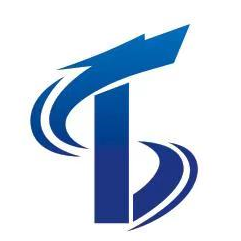                 采购方式：公开招标                项目编号：HNTS-2020-130                项目名称：海口火山荔枝地理标志示范园项目                     采购单位：海口市农业技术推广中心海南通尚工程管理有限公司编制2021年6月目      录第一部分  投标邀请函	1第二部分  投标人须知	4      （一）总则	4      （二）招标文件	5      （三）投标文件编制和数量	6      （四）投标文件的递交	8      （五）开标	9      （六）评标	9      （七）定标	17      （八）合同	17第三部分  合同条款及格式	20第四部分  投标文件内容及格式	30第五部分  用户需求书	38第一部分  投标邀请函项目概况采购项目的潜在投标人应登录海口市公共资源交易中心（http://ggzy.haikou.gov.cn）网站主页,选择“政府采购-交易公告”专栏查看采购公告，免费下载项目采购文件，并于2021年08月18日09时00分（北京时间）前提交投标文件。一、项目基本情况项目编号： HNTS-2020-130项目名称： 海口火山荔枝地理标志示范园项目预算金额： 4860000.00元最高限价：第A包（HNTS-2020-130A）： 894500.00元第B包（HNTS-2020-130B）： 925000.00元第C包（HNTS-2020-130C）： 300000.00元第D包（HNTS-2020-130D）： 300000.00元第E包（HNTS-2020-130E）： 400000.00元第F包（HNTS-2020-130F）： 565000.00元第G包（HNTS-2020-130G）： 1000000.00元第H包（HNTS-2020-130H）： 475500.00元采购需求：A、B、C、D、E、F、G、H包交付时间：2021年9月30日前完成。二、投标人的资格要求：1.满足《中华人民共和国政府采购法》第二十二条规定；2.落实政府采购政策需满足的资格要求：无。3. 本项目的特定资格要求：（1）在中华人民共和国境内注册、具有独立承担民事责任能力（提供有效的营业执照副本、组织机构代码证、税务登记证复印件加盖公章，如为三证合一提供有效的营业执照副本）；（2）F包投标人须具有独立法人资格，具备有效的水利水电工程施工总承包叁级（含）以上资质，具有有效的安全生产许可证，并在人员、设备、资金等方面具有承担本项目的能力；（3）具有良好的商业信誉和健全的财务会计制度（提供2020年度会计师事务所出具的审计报告或2020年6月至今任意1个月（季度）的单位财务报表复印件）；（4）具有依法缴纳税收和社会保障资金的良好记录（提供2020年6月至今任意1个月的企业纳税证明和社保缴费记录证明复印件）；（5）参加本次政府采购近三年内（成立不足三年的从成立之日起算），在经营活动中没有重大违法记录（提供声明函原件）；（6）具有履行合同所必需的设备和专业技术能力（提供声明函）；（7）具备法律、行政法规规定的其他条件（提供资格承诺函）；（8）投标人必须为未被列入信用中国网站(www.creditchina.gov.cn)的“重大税收违法案件当事人名单”和中国政府采购网(www.ccgp.gov.cn) 的“政府采购严重违法失信行为记录名单”以及中国执行信息公开网（http://zxgk.court.gov.cn/shixin/）的“失信被执行人”的供应商（提供发布公告之日起至开标时间截止之前的查询打印结果或网页截图并加盖单位公章）；（9）提交投标保证金相关证明资料。4.本项目是否允许联合体投标： 第A包（HNTS-2020-130A）：否第B包（HNTS-2020-130B）：否第C包（HNTS-2020-130C）：否第D包（HNTS-2020-130D）：否第E包（HNTS-2020-130E）：否第F包（HNTS-2020-130F）：否第G包（HNTS-2020-130G）：否第H包（HNTS-2020-130H）：否三、投标程序及采购文件获取办法1、查看采购公告及下载采购文件。登录海口市公共资源交易网（http://ggzy.haikou.gov.cn）网站主页,选择“政府采购-交易公告”专栏查看采购公告，免费下载项目采购文件。2、市场主体登记。新用户在海南省公共资源交易中心按照要求登记注册（http://zw.hainan.gov.cn/ggzy/ggzy/jyzn/63369.jhtml），已经在海南省或海口市公共资源交易网登记过的，无须再登记。3、投标申请并获取保证金账号。提交市场主体登记信息后，在海口市公共资源交易网主页,进入交易系统选择“我要投标”，提交项目投标申请后获取投标保证金账号，如未在规定时间内提交投标申请者，视同放弃参与本项目采购活动。四、投标截止时间、开标时间及地点:1、递交投标文件截止时间：2021年08月18日09时00分 北京时间）2、开标时间：2021年08月18日09时00分（北京时间）3、递交投标文件及开标地点: 海口市公共资源交易中心开标会议室（海口市海甸五西路28号建安大厦副楼 203 开标室会议室）（详见会议室门前标识）,如有变动另行通知；4、逾期送达或者未送达指定地点的投标文件，视为无效投标文件不予接收。五、采购信息发布媒体1、本项目采购信息指定发布媒体为海南省政府采购网（http://www.ccgp-hainan.gov.cn）和海口市公共资源交易网（http://ggzy.haikou.gov.cn）。2、采购文件下载网址海口市公共资源交易网（http://ggzy.haikou.gov.cn）。3、有关本项目采购文件的补遗、澄清及变更信息以上述网站公告与下载为准，采购代理机构不再另行通知，采购文件与更正公告的内容相互矛盾时，以最后发出的更正公告内容为准。六、公告期限、确认投标期限和投标保证金到账截止日期1、本项目采购公告及确认投标期限不少于5个工作日，2021- 07 -29零时至 2021-08-05 24时止。2、投标保证金到账截止日期：2021年08月18日09时00分（北京时间）；七、其他补充事宜7.1本项目为非电子标； 7.2本项目发布媒体：海口市公共资源交易网、海南省政府采购网；7.3报名费用300元/包，开标现场缴纳。八、对本次招标提出询问，请按以下方式联系1.采购人信息名称：海口市农业技术推广中心地址：海口市联系方式：0898-667511152.采购代理机构信息名称：海南通尚工程管理有限公司地址：海南省海口市琼山区城区海航豪庭南苑一区7栋1602室联系方式：0898-658810613.项目联系方式项目联系人：周女士电话：0898-65881061第二部分  投标人须知（一）总则1、适用范围本招标文件仅适用于本次投标邀请中所叙述的项目。2、有关定义及相应职责2.1 “采购人”系指依法进行政府采购的国家机关、事业单位、团体组织。本次招标的采购人是海口市农业技术推广中心。2.2 “招标代理机构”系指受采购人的委托依法办理招标事宜的机构。本次招标的采购代理机构是海南通尚工程管理有限公司。2.3 “投标人”系指实名购买招标文件拟参加投标和拟向采购人提供货物及相应服务的投标单位。其职责如下：2.3.1 对招标文件错、漏之处提出澄清、说明要求或质疑；2.3.2 按要求缴纳投标保证金；2.3.3 按要求编制投标文件；2.3.4 派投标代表投标（递交投标文件），参加开标活动，对评审小组就投标文件提出的问题进行澄清；“投标代表”系指在投标过程中代表投标单位处理投标事宜的人员，包括投标单位法定代表人或负责人及取得授权的投标单位人员；2.3.5 配合相关职能部门就公开招标采购项目的质疑、投诉和举报的处理工作；2.3.6 与采购人签订采购合同，按照合同规定向采购人提供货物或服务；2.3.7 单位负责人为同一人或者存在控股、管理关系的不同单位，不得参加同一标段投标或者未划分标段的同一招标项目投标。违反该规定的，相关投标均无效，由此产生的一切后果均由相关投标人承担。2.3.8除单一来源采购项目外，为采购项目提供整体设计、规范编制或者项目管理、监理、检测等服务的供应商，不得再参加该采购项目的其他采购活动。2.3.9投标人被列入失信被执行人、重大税收违法案件当事人名单、政府采购严重违法失信行为记录名单、或存在其他不符合《中华人民共和国政府采购法》第二十二条规定条件的情况的投标人不得参与投标。2.3.10 政府采购法律法规所规定的其他职责。2.4 合格的投标人2.4.1 符合《中华人民共和国政府采购法》第二十二条规定的供应商。2.4.2 符合招标文件规定的资格要求，并有能力提供满足招标要求的相关货物及服务的法人实体。    2.5 “中标人”系指经评标委员会按照招标文件确定的评标标准和方法，对投标文件进行评审，推荐合格的中标候选人，招标人根据评标委员会提出的书面评标报告和推荐的中标候选人确定中标人。3、合格的货物和服务3.1 “货物”系指投标人制造或组织符合招标文件要求的货物等。所投货物必须是合法生产的合格货物，并能够按照货物合同规定的品牌、产地、质量、价格和有效期等。3.2 “服务”系指除货物以外的其他政府采购对象，其中包括：卖方须承担的运输、安装、技术支持与升级、培训、验收以及其它类似附加服务的义务。4、本招标文件由招标人负责解释。5、投标费用5.1 投标人应承担所有与准备和参加投标有关的费用。不论投标的结果如何，招标代理机构和采购人均无义务和责任承担这些费用。5.2 招标代理机构参照《关于降低部分建设项目收费标准规范收费行为等有关问题的通知》[2011]534号文件向中标供应商收取代理服务费，若按以上收费标准计算代理服务费不足5000元的按5000元收取（即A包13417.00；B包13875.00；C包5000.00；D包5000.00；E包6000.00；F包8475.00；G包15000.00元；H包7132.00元）。中标供应商须在中标公告之日起至领取《中标通知书》前向采购代理机构支付代理服务费，逾期未付，每日按代理费的百分之五收取违约金，且采购代理机构有权拒绝向中标供应商发放 《中标通知书》、在中标合同上拒签或盖章，因此造成的法律责任均由成交供应商承担。（二）招标文件6、招标文件的构成6.1 招标文件由下列文件以及在招标过程中发出的修正和补充文件组成：第一部分  投标邀请函第二部分  投标人须知第三部分  合同条款及格式第四部分  投标文件内容及格式第五部分  用户需求书6.2 投标人须认真阅读招标文件中所有的事项、格式、条款和技术规范等。投标人没有按照招标文件要求提交全部资料，或者投标人未对招标文件在各方面都做出实质性响应，可能导致其投标被拒绝或流标等风险均由投标人承担。7、招标文件的澄清投标人在收到招标文件后，若有疑问需要澄清，可以书面形式（包括信函、传真、电传，下同）在投标截止时间15天前（逾期不受理）通知招标代理机构，招标代理机构将以书面形式进行答复，同时招标代理机构有权将答复内容（包括所提问题，但不包括问题来源）分发给所有购买了本招标文件的投标人。在上述期限内未对招标代理机构提出需要澄清的书面意见，或从收到招标文件之日起7个工作日内未向招标代理机构提出质疑，即视为接受了本招标文件中的所有条款和规定。8、招标文件的修改8.l 在投标截止时间15天前，招标代理机构和采购人可主动或在解答投标人提出的澄清问题时对招标文件进行修改。8.2 招标文件的修改是招标文件的组成部分，招标代理机构将以书面或网上公告的形式通知所有购买本招标文件的潜在投标人，并对所有潜在投标人具有约束力。潜在投标人在收到上述通知后，应立即以书面形式向招标代理机构和采购人确认。8.3 为使投标人准备投标时有充分的时间对招标文件修改部分进行研究，招标代理机构和采购人可适当推迟投标截止时间。8.4 本招标文件的解释权属于招标代理机构和采购人。（三）投标文件的编制和数量9、投标的语言投标人提交的投标文件以及投标人与招标代理机构和采购人就有关投标的所有来往函电均应使用中文。投标人提交的支持文件和印刷的文献可以用另一种语言，但相应内容应附有中文翻译本，在解释投标文件时以翻译本为准。10、投标文件的构成投标人编制的投标文件应以本招标文件第四部分为准。11、投标文件编制11.1 投标人对招标文件中多个包进行投标的，其投标文件的编制应按各个包的要求分别装订和封装。11.2 投标人应完整地填写招标文件中提供的《投标承诺函》、《投标一览表》等招标文件中规定的所有内容。11.3 投标人保证投标文件所提供的全部资料真实合法，须接受并配合招标代理机构或招标人对其提供的任何资料进行审查和核实，若有提供虚假资料须承担相应的法律责任。11.4 如果投标文件填报的内容不详，或没有提供招标文件中所要求的全部资料及数据，使评标委员会无法正常评审的，由此产生的结果由投标人承担。11.5 投标文件外形尺寸应统一为A4纸规格，文件所使用的印章必须为企业公章，且与投标人名称完全一致，不能以其它业务章或附属机构印章代替。需签名之处必须由当事人亲笔签署。11.6 投标文件自制部分必须打印，每页须按顺序加注页码，装订牢固且不会轻易脱落（注：胶装）。如因装订问题而出现漏页或缺页，由此产生的一切后果由投标人自行承担。11.7 任何行间插字、涂改和增删，必须由投标人授权代表在旁边签字或盖章后方可有效。12、投标报价12.1本项目的采购总预算金额为￥4860000.00元(A、B、C、D、G、H包报价不得高于最高限价，E包报价不得高于357489.20元、F包报价不得高于546413.31元，否则按无效投标处理)。12.2 报价应包括全部货物、服务的价格及相关税费、运输到指定地点的装运费用（如有）、安装调试（如有）、培训（如有）、售后服务等其它有关的所有费用。12.3 投标人应按投标一览表的要求报价，不能提供有选择的报价。12.4 中标候选投标人的报价如超过预算且采购人不能支付的，采购人有权拒绝而递选下一个顺位的中标候选投标人。13、备选方案本次招标只允许投标人有一个投标方案，否则视其投标文件无效。14、投标保证金14.1 投标保证金是参加本项目投标的必要条件，投标保证金A包￥9000.00元、B包￥8500.00元、C包￥3000.00元、D包￥4000.00元、E包￥6000.00元、F包￥7000.00元、G包￥8000.00元、H包￥5000.00元。14.2交纳投标保证金截止时间：与递交投标文件截止时间一致。14.2.1保证金账号：交易系统随机分配的唯一账号。如投标人的投标保证金未按要求到账的，视为无效投标并不接收投标文件。14.3银行保函形式缴纳投标保证金需满足以下要求：1）受益人写采购单位；2）所有保函随着采购结果公告一起挂网公示；3）海口市公共资源交易中心负责保函原件的保管和存档；4）保函的退还：未中标供应商出具授权委托书可在中标公告（通知书）发布后到海口市公共资源交易中心1601室领取保函原件；中标供应商出具授权委托书可在合同公告发布后到海口市公共资源交易中心1601室领取保函原件。14.3 投标保证金的退还14.3.l 中标人的投标保证金在其与采购人签订采购合同之日起5个工作日内无息退还。14.3.2 落标的投标人的投标保证金将在招标代理机构发出中标通知书之日起5个工作日内无息退还。14.4 发生下列情况之一者，投标保证金将不予退还：（1）投标人在投标有效期内撤回其投标文件的；（2）投标人不按本章规定签订采购合同的；（3）投标人提供虚假材料谋取中标、成交的；（4）与采购人、其它投标人或者招标代理机构恶意串通的；（5）向采购人、招标代理机构、评标委员会成员行贿或者提供其他不正当利益的。（6）采取不正当手段诋毁、排挤其他投标人的；（7）逾期未支付招标代理服务费的。15、投标文件的有效期15.1 投标文件应自开标之日起60个日历日内保持有效。投标有效期不足的投标，将被视为无效投标。15.2 特殊情况下，在原投标有效期截止之前，招标代理机构和采购人可要求投标人延长投标有效期。这种要求与答复均应以书面形式提交。投标人可拒绝招标代理机构和采购人的这种要求，但其投标在原投标有效期满后将不再有效。同意延长投标有效期的投标人将不会被要求和允许修正其投标。16、投标文件的数量和签署16.1 投标文件纸质版一式叁份（正本一份，副本贰份），固定装订（注：如胶装）。投标一览表一份，独立信封密封,信封外注明“投标一览表”。提供电子版PDF文档1份（投标文件正本扫描），并将U盘（标明公司名称）密封在“投标一览表”中，电子介质的投标文件与纸质投标文件具有同等的法律效力,如电子介质投标文件与纸质投标文件正本不一致时以纸质版投标文件正本为准。16.2 投标文件须按磋商文件的要求执行，每份投标文件均须在封面上清楚标明“正本”或“副本”字样，书脊上应注明“项目名称和项目编号”，“正本”和“副本”具有同等的法律效力；“正本”和“副本”之间如有差异，以“正本”为准。16.3 投标文件正本中，文字材料需打印或用不褪色墨水书写，字迹易于辨认。投标文件正本必须由法定代表人或授权代表逐页签字并盖章。副本可以是正本复印件，正本没有按要求签字和盖章的文件将无法通过资格审查。（四）投标文件的递交17、投标文件的密封及标记17.l 投标人应将投标文件正本和所有副本分别密封在两个投标专用袋（箱）中（正本一份共一袋，副本二份共一袋）及投标一览表（独立信封另密封一份），并在投标专用袋（箱）上标明“正本”、“副本”、“投标一览表”字样，封口处应加盖骑缝章。封皮上均应写明：致：海南通尚工程管理有限公司项目名称：海口火山荔枝地理标志示范园项目项目编号：HNTS-2020-130分组包号：A/B/C/D/E/F/G/H包（   ）注明：“请勿在开标时间之前启封”投标单位名称、联系人姓名和电话17.2 投标文件未按上述规定书写标记和密封者，招标代理机构将有权拒收其投标文件。18、投标截止时间18.l 投标人须在投标截止时间前将投标文件送达招标代理机构规定的地点。18.2 投标人的授权代表须携带《法定代表人授权书》及保证金转账、汇款的银行回单（均要求复印件加盖公章）及个人身份证原件亲临开标会现场以备查验。其现场所签署确认的文件均代表投标人的决定，并作为投标文件的补充内容，具有同等法律效力。18.3 若招标代理机构推迟了投标截止时间，应以公告的形式通知所有投标人。在这种情况下，招标代理机构、采购人和投标人的权利和义务均应以新的投标截止时间为准。18.4 在投标截止时间后递交的投标文件，招标代理机构将拒绝接收。（五）开标19、开标19.l 招标代理机构按“招标公告”或“投标邀请函”中规定的时间和地点组织开标，采购人代表、招标代理机构有关工作人员参加。投标人应委派授权代表参加开标活动，参加开标的代表须持本人身份证件及相关授权证明材料签名报到以证明其出席。投标人未派授权代表或不能证明其授权代表身份的，招标代理机构对投标文件的处理不承担责任。19.2 政府采购主管部门、监督部门、国家公证机关公证员由其视情况决定是否派代表到现场进行监督。19.3 开标时，投标人授权代表将查验投标文件的密封情况，确认无误后拆封唱标，公布每份投标文件中“投标一览表”的内容，以及招标代理机构认为合适的其他内容，招标代理机构将作开标记录。19.4 若投标文件未密封，招标代理机构将拒绝接收该投标人的投标文件。（六）评标委员会的组成和评标方法20、评标委员会的组成和评标方法20.1 评标委员会由采购人代表和从海南省综合评标专家库中随机抽取的相关专家共5人以上单数组成，其中，技术、经济等方面的专家人数不得少于成员总数的2/3。该评标委员会独立评审，负责评审所有投标文件并确定中标侯选人，提交评标报告。20.2 评标委员会将按照招标文件确定的评标标准及方法进行评审,采购人根据投标人资格要求对所有投标文件进行资格审查。评标委员会对投标文件的评审分为符合性审查、技术评审和商务评审。20.3 本次评标采用综合评分法，满分为100分。20.4 综合评分法评标步骤：先进行资格审查和符合性审查，再进行技术、商务部分的量化评审。只有通过资格审查和符合性审查的投标人才能进入量化评审。20.5 资格审查：采购人根据国家相关法律法规和招标文件的规定，对投标人的资格证明文件进行资格性审查（详见附表1）。只有通过资格审查的投标人才能进入符合性审查。20.5.1 评标委员会根据《符合性审查表》对投标文件的符合性进行审查，只有对《符合性审查表》所列各项作出实质性响应的投标文件才能通过初步评审。对是否实质性响应招标文件的要求有争议的投标内容，评标委员会将以记名方式表决，得票超过半数的投标人有资格进入下一阶段的评审，否则将被淘汰。有以下情况的将不能通过初步评审：（1）投标人未能满足投标人资格要求的；（2）投标人未提交法人授权委托书的； （3）投标人未按招标文件要求的金额提交投标保证金的；（4）投标有效期不满足的；（5）交货期或工期不满足要求的；（6）投标文件未按招标文件规定要求填写投标内容及签名盖章的；（7）投标报价不是固定价或者投标报价不是唯一的；（8）不符合招标文件规定的其它条件。20.5.2提供相同品牌产品且通过资格审查、符合性审查的不同投标人参加同一合同项下投标的，按一家投标人计算，评审后得分最高的同品牌投标人获得中标人推荐资格；评审得分相同的，由采购人或者采购人委托评标委员会按照招标文件规定的方式确定一个投标人获得中标人推荐资格，招标文件未规定的采取随机抽取方式确定，其他同品牌投标人不作为中标候选人。非单一产品采购项目，根据采购项目技术构成、产品价格比重等合理确定核心产品，并在招标文件中载明。多家投标人提供的核心产品品牌相同的，按前上述规定处理。20.5.3 判断投标文件的响应与否只根据投标文件本身，而不寻求外部证据。20.5.4 评标委员会在初审中，投标文件报价出现前后不一致的，除招标文件另有规定外，按照下列规定修正：（1）大写金额和小写金额不一致的，以大写金额为准；（2）总价金额与单价汇总金额不一致的，按以单价金额计算结果为准。（3）若投标人不同意以上修正，其投标文件将视为无效。20.6 量化评审20.6.1 评标委员会根据评审办法对通过初步评审的投标文件进行详细评审，并进行技术和商务的评审打分。20.6.2 技术、商务评分：具体评审的内容详见（附表3）。20.6.3根据财政部、工业和信息化部2012年1月1日颁布的《政府采购促进中小企业发展暂行办法》（财库[2011]181号）第五条规定，对小、微企业予以价格评分适当优惠。若供应商为小型或微型企业者，必须提供相关部门出具的证明材料，其参与评分的投标报价取值按投标报价的94%计（即按投标报价扣除6%后计算）。20.6.4根据财政部、环保总局文件2006年10月24日颁布《关于环境标志产品政府采购实施的意见》财库[2006]90号第五条规定政府采购属于节能清单中产品时，在技术、服务等指标同等条件下，应当优先采购节能清单所列的节能产品（需提供相关证明材料）。20.6.5评标委员会认为供应商的报价明显低于其他通过符合性审查供应商的报价，有可能影响产品质量或者不能诚信履约的，应当要求其在评标现场合理的时间内提供书面说明，必要时提交相关证明材料；供应商不能证明其报价合理性的，评标委员会应当将其作为无效投标处理。20.6.6评标委员会成员对需要共同认定的事项存在争议的，应当按照少数服从多数的原则作出结论。持不同意见的评标委员会成员应当在评标报告上签署不同意见及理由，否则视为同意评标报告。20.6.7价格分统一采用低价优先法计算，将通过初步评审的所有投标人的投标价格，即满足招标文件要求且价格最低的投标报价为评标基准价，其价格分为满分。其他投标人的价格分统一按照下列公式计算：价格分=（评标基准价／投标报价）×价格权值×100。20.6.8技术、商务及价格权重分配A、B、C、D包：H包：E、F、G包：20.8.9综合评分及其统计：按照评标程序、评分标准以及分值分配的规定，评标委员会成员分别就各个投标人的技术、商务状况，对招标文件要求的响应情况进行评审和比较，评出各投标人的得分，得分与投标报价分相加得出综合得分。综合得分最高的投标人为第一中标候选投标人，综合得分次高的投标人为第二中标候选投标人，以此类推。综合得分相同的，按投标单价总计由低到高顺序排列。综合得分和投标单价总计均相同的，按技术指标由优至劣顺序排列。注：1、技术项得分=（∑各评委所审技术参数得分）/（评委人数）；2、商务项得分=（∑各评委所审商务参数得分）/（评委人数）；3、价格项得分=（评标基准价／投标单价总计）×价格权值×100；4、投标人综合得分=技术项得分+商务项得分+价格项得分（保留二位小数）。（附表1）资格审查表项目名称：海口火山荔枝地理标志示范园项目项目编号：HNTS-2020-130注：1、表中只需填写“√”通过或“×”不通过；2、在结论中按“一项否决”的原则，只有全部是“√”通过的，填写“合格”；只要其中有一项是“×”不通过的，填写“不合格”；3、结论是合格的，才能进入下一轮，不合格的被淘汰。（附表2）符合性审查表项目名称：海口火山荔枝地理标志示范园项目项目编号：HNTS-2020-130注：1、表中只需填写“√”通过或“×”不通过；2、在结论中按“一项否决”的原则，只有全部是“√”通过的，填写“合格”；只要其中有一项是“×”不通过的，填写“不合格”；3、结论是合格的，才能进入下一轮，不合格的被淘汰。（附表3）A、B包评分细则表C、D包评分细则表E包评分细则表F包评分细则表G包评分细则表H包评分细则表（七）定标21、定标21.1 评标委员会依据对各投标文件的评审结果，提出书面评标报告，并根据招标文件的规定，按综合得分由高至低的顺序向采购人推荐最高的前三名为中标候选投标人，排名第一的为中标候选投标人，排名靠后的前二名为备选中标候选投标人。21.2 中标候选投标人因特殊原因放弃中标或因不可抗力提出不能履行合同，才可依评标排名次序的备选中标候选投标人依次递补为中标人。21.3 中标人确定后，招标代理机构将在政府采购指定媒体上公示中标结果。21.4 凡是属于审查、澄清、评价和比较投标的有关资料以及授标意向等，评标委员会及有关工作人员自始至终均不得向投标人或其它无关的人员透露。21.5 在评标期间，投标人企图影响采购人、招标代理机构和评标委员会而获得评标信息的任何活动，都将导致其投标被拒绝，并承担相应的法律责任。22、公告代理机构将在指定的网站（中国海南政府采购、海口市公共资源交易网）上发布招标公告、更正公告、通知、评标结果公告等招标过程中的所有信息，请务必时时关注网上公告。评标结果公告期为1个工作日。23、质疑和投诉23.1提出质疑23.1.1如果投标人认为采购文件、采购过程、中标结果使自己的权益受到损害的，可以在知道或者应知其权益受到损害之日起7个工作日内，以书面形式向采购人、采购代理机构提出质疑。供应商应在法定质疑期内一次性提出针对同一采购程序环节的质疑事项。23.1.2提出质疑的供应商应当是参与所质疑项目采购活动的供应商，潜在供应商已依法获取采购文件的，可以对该文件提出质疑。对采购文件提出质疑的，应当在获取采购文件或者采购文件公告期限届满之日起7个工作日内以书面形式向招标代理机构或采购人提出。23.1.3供应商提出质疑应当提交以下材料：质疑供应商的营业执照复印件、法定代表人身份证明及身份证复印件、授权委托书、代理人的身份证复印件、已参与所质疑项目采购活动的证明材料、质疑函和质疑证明材料。（身份证复印件及相关证明材料均加盖公章）23.1.4质疑函应当包括下列内容：（一）供应商的姓名或者名称、地址、邮编、联系人及联系电话；（二）质疑项目的名称、编号；（三）具体、明确的质疑事项和与质疑事项相关的请求；（四）事实依据；（五）必要的法律依据；（六）提出质疑的日期。供应商为自然人的，质疑函应当由本人签字；供应商为法人或者其他组织的，应当由法定代表人、主要负责人、或者其授权代表签字或者盖章，并加盖公章。23.1.5提出质疑的供应商应按23.1.3规定的材料及23.1.4规定的质疑函一次性向代理机构或采购人提交，提交的材料及质疑函不符合以上规定或有遗漏的，质疑供应商须在法定质疑期限内一次性向招标代理机构补齐或修正。超过法定质疑期限提交的质疑函或补充材料，代理机构或采购人有权拒收。23.2 招标代理机构在《中华人民共和国政府采购法》规定的时间内没有对投标人的质疑进行回复，或投标人对招标代理机构的回复不满意时，可以在答复期满后15个工作日内可向政府采购财政部门投诉。供应商投诉的事项不得超过已质疑事项的范围，但基于质疑答复内容提出的投诉事项除外。    23.3 投标人任何匿名、非书面形式、超过质疑期的质疑均不予受理。（八）合同24、合同授予标准除本须知第13.4条的规定之外，采购人将与中标人签订供货合同。25、签订合同25.1 采购人应按招标文件和中标人的投标文件订立书面合同，不得超出招标文件和中标人投标文件的范围，也不得另行订立背离合同实质性内容的其他协议。25.2 采购人应在中标通知书发出之日起30天内与中标人签订政府采购合同。26、付款按照政府采购有关规定办理。27、适用法律采购人、招标代理机构及投标人的一切招标投标活动均适用于《中华人民共和国政府采购法》及相关规定。第三部分  合同条款及格式海口市农业技术推广中心海口火山荔枝地理标志示范园项目采购合同（仅供参考）                项目编号：    HNTS-2020-130                    项目名称： 海口火山荔枝地理标志示范园项目                 合同编号：                         甲方：      海口市农业技术推广中心          乙方：          中标人          签订日期：      年    月    日甲方： 海口市农业技术推广中心 乙方：中标供应商   根据《中华人民共和国合同法》的有关规定，甲乙双方按照平等互利和诚实守信的原则订立本合同。依据本合同，甲方与乙方依法建立民事委托代理关系，乙方因承担甲方外包业务使用的各类人员，与甲方不存在劳动关系，乙方承担用人主体相应的管理职责和义务。约定如下：（条款内容自拟）一、合同纠纷处理本合同执行过程中如发生纠纷，作如下处理：1、申请仲裁。仲裁机构为海南仲裁委员会。2、提起诉讼。诉讼地点为采购人所在地。二、合同生效本合同由甲、乙双方签字盖章后生效。三、合同鉴证招标代理机构应当在本合同上签章，以证明本合同条款与采购文件、投标文件的相关要求相符并且未对采购货物和技术参数进行实质性修改。四、组成本合同的文件包括：1、合同通用条款和专用条款；2、招标文件、乙方的投标文件和评标时的澄清函（如有）；3、中标通知书；4、甲乙双方商定的其他必要文件。上述合同文件内容互为补充，如有不明确，由甲方负责解释。五、合同备案本合同一式陆份，中文书写。甲方、乙方各执贰份，贰份由招标代理机构备案。六、合同转让和分包乙方不得全部或部分转让合同。除非甲方事先书面同意外，不得分包其应履行的合同义务。甲方：                                （盖章）地址：                                        法定（授权）代表人：                  （签章）签订日期：      年    月    日乙方：                                （盖章）地址：                                        法定（授权）代表人：                  （签章）银行户名：                              开户银行：                              银行账号：                              签订日期：      年    月    日招标代理机构声明：本合同标的经海南通尚工程管理有限公司依法定程序采购，合同主要条款内容与招投标文件的内容一致。招标代理机构：   海南通尚工程管理有限公司   （盖章）地址：海口市琼山区海航豪庭南苑一区7栋1602室法定（授权）代表人：                        （签章）签订日期：      年    月    日第四部分  投标文件内容及格式请投标人按照以下文件要求的格式、内容制作投标文件，并按以下顺序编制目录及页码，否则将影响对投标文件的评价：1、投标承诺函2、法定代表人授权委托书3、资格申明信4、投标一览表（表1）5、投标报价明细表（表2）6、技术响应情况表（表3）7、中小企业声明函 （非中小企业无需提供）8、服务方案（包括实施方案、服务承诺、培训等）9、营业执照副本、组织机构代码证副本、税务登记证副本及相关资质证复印件10、投标人简介11、投标人认为需要的其它材料（包括不限于社保凭证、纳税凭证或完税证明、信用中国及中国政府采购网查询截图、保证金凭证、财务报表或审计报告等）注：以上复印件均需要加盖公章。 投标承诺函致：海南通尚工程管理有限公司根据贵单位海口火山荔枝地理标志示范园项目A/B/C/D/E/F/G/H包（   ）（项目编号：HNTS-2020-130）的投标邀请函，正式授权下述签字人姓名：         职务：       代表投标人（投标人名称），提交纸质投标文件正本一式一份，副本一式贰份，电子版一份。本公司谨此承诺并声明：1、同意并接受招标文件的各项条款要求，遵守文件中的各项规定，按招标文件的要求投标。 2、本投标文件的有效期为从投标截止日期起计算的 天，在此期间，本投标文件将始终对我们具有约束力，并可随时被接受澄清。如果我们中标，本投标文件在此期间之后将继续保持有效。3、我方已经详细地阅读了全部招标文件及其附件，包括澄清及参考文件。我方已完全清晰理解招标文件的要求，不存在任何含糊不清和误解之处，同意放弃对这些文件所提出的异议和质疑的权利。4、我方已毫无保留地向贵方提供一切所需的证明材料。不论在任何时候，将按贵方要求如实提供一切补充材料。5、我方承诺在本次投标中提供的一切文件，无论是原件还是复印件均为真实和准确的，绝无任何虚假、伪造和夸大的成份，否则，愿承担相应的后果和法律责任。6、我方完全服从和尊重评审小组所作的评审结果，同时清楚理解到投标报价最低并不一定获得中标资格。7、我方同意按招标文件规定向贵司缴纳投标保证金，如果获得中标并按《中标通知书》的要求，如期签订合同并履行其一切责任和义务。8、我方在参与本次公开招标采购活动中，不以任何不当手段影响、串通、排斥有关当事人或谋取、施予非法利益，如有不当行为，愿承担此行为所造成的不利后果和法律责任。投标人名称：                （公章）  法定代表人：            （亲笔签名）   被授权人：              （亲笔签名）  职      务：                        承诺日期：      年    月    日法定代表人授权委托书致：海南通尚工程管理有限公司（投标人名称）在下面签字的（法定代表人）姓名：        职务：        代表本公司授权下面签字的（被授权代表）姓名：        职务：        为本公司的合法代理人，就海口市农业技术推广中心的海口火山荔枝地理标志示范园项目 A/B/C/D/E/F/G/H包（   ）（项目编号：HNTS-2020-130）进行投标，以本公司的名义处理一切与之相关的事务。本授权书自      年    月    日至      年    月    日内签字有效，特此声明。投标人名称：              （公章）    营业执照号码：                    法定代表人：          （亲笔签名）    联系电话：                        职    务：                            身份证号码：                      被授权人：            （亲笔签名）    联系电话：                        职    务：                            身份证号码：                      生效日期：      年    月    日注：本授权书内容不得擅自修改。资格申明信致：海南通尚工程管理有限公司为响应贵公司组织的海口火山荔枝地理标志示范园项目A/B/C/D/E/F/G/H包（   ）（项目编号：HNTS-2020-130）货物及服务的招标采购活动，我公司愿意参与投标。我公司在法律、财务和运作上符合招标文件对投标人的资格要求，提供“用户需求书”中全部的货物及相关服务，提交的所有文件和全部说明是真实的和正确的。我公司理解贵公司可能还要求提供更进一步的资格资料，并愿意应贵公司的要求提交。我公司在参加本次政府采购活动前三年内，在经营活动中没有重大事故、违法记录。投标人名称：                            （公章）法定代表人或被授权人：              （亲笔签名）        申明日期：      年    月    日（表1）投标一览表（独立信封另密封一份）投标人名称：                      （公章）被授权人：                    （亲笔签名）注：1、投标一览表应准确填写，若投标一览表与投标文件不符时，以投标一览表为准；2、报价中必须包含货物及零配件的购置和安装、运输保险、装卸、培训辅导、质保期售后服务、全额含税发票、雇员费用等，合同的执行以交付时间为准；3、在报价表内未有明确列述的项目费用应视为包括在报价之内。（表2）投标报价明细表（清单报价表）格式自拟投标人名称：                      （公章）被授权人：                    （亲笔签名）注：“投标报价明细表（清单报价表）”中“投标报价总计”数应当等于“投标一览表”中“投标报价总计”数。（表3）技术响应情况表（A、B、C、D、G、H包提供）说明：投标人必须仔细阅读招标文件中所有技术规范条款和相关功能要求，并对所有技术规范和功能条目列入下表，未列入下表的视作报价人不响应。带▲的指标列入下表时，必须在指标前面保留▲，否则视为不响应。投标人必须根据所投货物的实际情况如实填写，如发现有虚假描述的，该投标文件无效，并报政府采购主管部门严肃处理，并没收其投标保证金。投标人名称：                      （公章）被授权人：                    （亲笔签名）注：1、此表为表样，投标人必须把招标项目的全部技术参数列入此表，并对技术参数进行逐一应答，行数可自行添加，但表式不变。2、按照招标项目技术参数要求的顺序对应填写“技术响应情况表”；	3、请在“投标人技术规范描述” 中列出所投货物的详细技术参数情况；4、是否偏离用符号“+、=、-”分别表示正偏离、完全响应、负偏离，必须逐次对应响应。评委评标时不能只根据投标人填写的偏离情况说明来判断是否响应，而应认真查阅“投标文件技术参数/功能响应”内容以及相关的技术资料判断是否满足要求；5、投标人必须据实填写，不得虚假填写，否则将取消其投标或中标资格。中小企业声明函中小企业声明函（工程、服务）本公司（联合体）郑重声明，根据《政府采购促进中小企业发展管理办法》（财库﹝2020﹞46 号）的规定，本公司（联合体）参加  （单位名称）   的（项目名称）  采购活动，工程的施工单位全部为符合政策要求的中小企业（或者：服务全部由符合政策要求的中小企业承接）。相关企业（含联合体中的中小企业、签订分包意向协议的中小企业）的具体情况如下：  （ 标的名称 ）    ，属于  （ 采购文件中明确的所属行业 ）    ； 承建（承接）企业为   （企业名称 ）    ，从业人员    人，营业收入为        万元，资产总额为          万元1，属于 （中型企业、 小型企业 、 微型企业）； （ 标的名称 ）     ，属于  （ 采购文件中明确的所属行业 ）    ； 承建（承接）企业为    （企业名称 ）     ，从业人员     人，营业收入为        万元，资产总额为          万元，属于 （中型企业、 小型企业 、 微型企业）；    ...... 以上企业，不属于大企业的分支机构，不存在控股股东 为大企业的情形，也不存在与大企业的负责人为同一人的情 形。 本企业对上述声明内容的真实性负责。如有虚假，将依法承担相应责任。
　　　　　　　　　　　　　　　　　企业名称（盖章）：    日 期：1从业人员、营业收入、资产总额填报上一年度数据，无上一年度数据的新成立企业可不填报　服务方案（实施方案）1、本附件内容由各投标人进行填写，应至少包括招标文件要求的服务内容的响应条件；2、交付时间应明确；3、其他的及服务方面的承诺参照以上进行，务求详细、可操作。投标人名称：                            （公章）法定代表人或被授权人：              （亲笔签名）        承诺日期：      年    月    日其他证明材料第五章 用户需求书项目名称：海口火山荔枝地理标志示范园项目项目编号：HNTS-2020-130分组包号：第A包（HNTS-2020-130A）： 894500.00元第B包（HNTS-2020-130B）： 925000.00元第C包（HNTS-2020-130C）： 300000.00元第D包（HNTS-2020-130D）： 300000.00元第E包（HNTS-2020-130E）： 400000.00元第F包（HNTS-2020-130F）： 565000.00元第G包（HNTS-2020-130G）： 1000000.00元第H包（HNTS-2020-130H）： 475500.00元采购预算（最高限价）：4860000.00元。交付时间：2021年9月30日前完成。履约地点：采购人指定地点履约方式：按本招标文件及中标方投标文件实施。质量要求：合格。项目介绍：2021年3月，海口市人民政府办公室印发的《海口市知识产权运营服务体系建设专项资金管理办法》（海府办规〔2021〕64号）。其中第26条的申报要求和标准如下：支持有条件的地理标志主产区按照“政府引导、市场运作、发展经济、促农增收”的工作机制，打造地理标志示范园，探索“标志-产品-品牌-产业”发展路径，建立和完善地理标志的生产、保护及标准体系，建立完整的地理标志生态系统，提供系统的产业服务。支付方式：海口火山荔枝地理标志示范园项目采取前资助和后补助相结合方式，海口火山荔枝地理标志示范园项目专项资金500万元，根据项目分包资金预算按排，支付30%作为启动资金，项目完成后，采购人组织专家对项目运行情况进行评估，评估通过后拨付20%。后补助资金待项目完成并通过海口市市场监督管理局组织验收合格，由市财政下达剩余50%的项目补助余款后拨付。总体项目目标：在三门坡镇和永兴镇各建设200亩标准化的地理标志产品生产示范基地，建立一套地理标志产品质量追溯体系和地理标志产品保护标准体系，形成地理标志产品地方标准1个，新增80个商标、外观设计、发明专利、软件著作权等知识产权成果，在三门坡镇和永兴镇建立完善的地理标志运营中心，展示地理标志产品，同时整合线上线下资源，在三门坡镇建立地理标志运营平台，形成以地理标志为核心的知识产权主导型示范园。制定地理标志示范园培育工作方案、形成地理标志支撑产业区域特色经济发展研究报告1份和地理标志产品品牌文化报告1份。示范园具有决策、管理、执行的核心团队人员，常驻工作人员不低于5人，合作的企业、村委会、农村经济合作社、服务机构及行业组织达10家（含）以上。项目内容：A包：知识产权建设与质量管理规范管理项目B包：培育、技术、生产及品牌规范管理项目C包：展示中心建设及运营（永兴基地）建设及运营展示中心不少于200平方米，展示中心同时具有决策、管理、执行的核心团队人员，常驻工作人员不低于 5 人。D包：展示中心建设及运营（三门坡基地）建设及运营展示中心不少于200平方米，展示中心同时具有决策、管理、执行的核心团队人员，常驻工作人员不低于 5 人。E包：自动化浇灌及水肥一体化系统（永兴基地）设备清单（包括设备及安装）服务要求：本项目服务包含但不限于设备安装、调试、人员培训及现场指导；投标人所提供的产品服务及质量不得低于、应高于国家规定的三包法，投标供应商所提供产品须在质保期内对货物提供免费配送相关售后服务，同时在投标文件当中做出相应承诺；如出现因中标人提供的货物质量问题，中标人在接到采购方的电话后立即回应，在6小时内赶到使用单位，必须免费更换并负责承担因此产生的一切费用和损失；验收:1、按合同约定时间把货物全部或部分运抵现场。运抵现场后，招标方将与中标方共同验收，如中标方届时不派人来，则验收结果应以招标方的验收报告为最终验收结果，招标人可以聘请专业技术人员进行产品性能进行检测，如验收时发现短缺、损坏等，招标方有权要求投标人立即补发和负责更换。2、货物到货验收前，中标人应提供货物清单、原厂证明、产品合格证、材料自检证明等相关资料。3、如验收不合格或所验产品与投标文件响应产品及招标文件要求相悖，招标人有权拒绝验收并解除与中标人的书面合同。F包：水塔及浇灌系统（三门坡基地）单位工程费汇总表工程名称：水塔（V=100m3，h=20m）	第 1 页 共 2 页单位工程量表工程名称：水塔（V=100m3，h=20m）	第 1 页 共 5 页单位工程量表工程名称：水塔（V=100m3，h=20m）	第 2 页 共 5 页单位工程量表工程名称：水塔（V=100m3，h=20m）	第 3 页 共 5 页单位工程量表工程名称：水塔（V=100m3，h=20m）	第 4 页 共 5 页单位工程量表工程名称：水塔（V=100m3，h=20m）	第 5 页 共 5 页措施项目表工程名称：水塔（V=100m3，h=20m）	第 1 页 共 2 页措施项目表工程名称：水塔（V=100m3，h=20m）	第 2 页 共 2 页单位工程人材机价差表工程名称：水塔（V=100m3，h=20m）	第 1 页 共 2 页单位工程人材机价差表工程名称：水塔（V=100m3，h=20m）	第 2 页 共 2 页单位工程费汇总表工程名称：深机井（D=219mm，H=120m）	第 1 页 共 1 页单位工程量表工程名称：深机井（D=219mm，H=120m）	第 1 页 共 1 页措施项目表工程名称：深机井（D=219mm，H=120m）	第 1 页 共 1 页单位工程人材机价差表工程名称：深机井（D=219mm，H=120m）	第 1 页 共 1 页单位工程费汇总表工程名称：供水设备、供电设备及供电线路	第 1 页 共 1 页单位工程量表工程名称：供水设备、供电设备及供电线路	第 1 页 共 1 页措施项目表工程名称：供水设备、供电设备及供电线路	第 1 页 共 1 页单位工程人材机价差表工程名称：供水设备、供电设备及供电线路	第 1 页 共 1 页单位工程费汇总表工程名称：供水管道工程	第 1 页 共 1 页单位工程量表工程名称：供水管道工程	第 1 页 共 3 页单位工程量表工程名称：供水管道工程 第 2 页 共 3 页单位工程量表工程名称：供水管道工程               第 3 页 共 3 页措施项目表工程名称：供水管道工程	第 1 页 共 1 页单位工程人材机价差表工程名称：供水管道工程              第 1 页 共 1 页G包：惠农扶农生产资料（一）采购产品及要求注：1.提供的产品必须具肥料登记证。2. 本项目报价得分以投标单价为计算依据，报价总价不变。（二）服务标准：售后服务：按有关国家标准生产和检验，不合格的产品决不出厂。保证严格履行、兑现产品三包，严格执行国家化肥工化产品的售后有关规定，产品自验收合格之日起质保期为一年，若本身确实有材料或加工缺陷，将有质量问题的产品召回，更换或按订货价全额退款。（三）供货方式  供货方免费送货到采购方指定的地点，双方当场验货，签收验收单。（五）验收方法及标准：验收执行标准：参照中华人民共和国农业行业标准NY884-2012 执行；在成交供应商每个批次产品送达采购人指定地点后，采购人可随机抽取样品，送到经国家认证认可监督管理委员会认可的检测机构检测（费用由成交供应商承担），该检测机构出具的检测报告将作为最终验收合格的有效依据。项目验收依次执行标准为：1.符合中华人民共和国国家和履约地相关安全质量标准、行业技术规范标准；2.符合招标文件要求；3.双方约定的其他验收标准。H包：知识产权信息平台及数据库建设为积极构建海口火山荔枝地理标志示范园项目信息化新模式，有效的应对新形势下建设面临的新挑战，实现使海口火山荔枝地理标志各种渠道挖掘特色资源进行信息化管理，形成具有地域特色高品质且能形成产业的产品服务平台，进行地标产品标识的定制，根据产品类别、形态不同，设计适应市场流通的标签形式。整合线上线下资源，建立地理标志运营平台，平台聚合从事地理标志生产、科研、服务、电子 商务、交易、金融、法律等领域的专家，实现线上线下服务协同推进，为技术转移 提供完整的一站式服务地理标志产品地理标志运营平台。为海口火山荔枝地理标志示范园一站式服务平台打好基础，我们对海口火山荔枝地理标志示范园所需管理系统的技术功能进行了大量产品调研、需求分析，具体功能要求如下：（一）需求一览表注：招标文件中所有的技术参数及其性能（配置）仅起参考作用，目的是为了满足用户工作的基本要求，投标产品满足（实质相当于）或优于招标文件的采购需求均可。（二）服务要求及服务标准（1）技术服务要求。1.提供免费远程（邮件、电话、传真、网络等）技术支持和培训服务；  2.提供安装调试后的使用、维护人员培训服务；  3.提供集中使用或维护培训服务。（2）服务响应及售后服务等。1.供应商应具备完善的售后服务体系，在省内有固定的维护人员并有能力及时处理所有可能发生的故障；外省供应商应委托本省有固定地点的维护人员及时处理所有可能发生的故障。2.在免费维保以内，中标人在接到采购人的维修通知对故障处理在8小时内响应，48小时内派出有能力的维修人员赶到采购人现场进行维修处理。3.在免费维保满后，中标人应保证以合理的价格提供备件和保养服务，当发生故障时，中标人应按保质期内同样的要求进行维修处理，合理收取维修费。（3）免费维保期外维保服务要求（如需要）免费维保期为5年，自验收合格之日起计算。凡因正常使用出现质量问题，中标人应提供免费维修或更换等服务，承担因此产生的一切费用，并从货物或服务正常使用或更换当日起重新计算维保期。（注：投标人应对保修期满后，年维保所需费用进行报价。）（4）保密要求（1）供应商需签订安全保密协议，对所获取的保密信息承担保密义务，不得以任何方式向第三人披露和不正当使用，否则，应当赔偿因泄露保密信息给对方造成的损失。（2）供应商提供的软硬件系统及设备需满足。同时项目合同由招标方和供应商双方共同签订。（三）安全标准：符合国家、地方及行业的相关政策、法规及规定要求。包号包号名称数量单位备注A知识产权建设与质量管理规范管理项目1项B培育、技术、生产及品牌规范管理项目1项C展示中心建设及运营（永兴基地）1项D展示中心建设及运营（三门坡基地）1项E自动化浇灌及水肥一体化系统（永兴基地）1套F水塔及浇灌系统（三门坡基地）1套G惠农扶农生产资料1项H知识产权信息平台及数据库建设1套评分项目技术、商务项价格项权重90%10%评分项目技术、商务项价格项权重80%20%评分项目技术、商务项价格项权重70%30%序号审查项目投标人1投标人2投标人31投标人的资格要求结    论结    论序号审查项目评议内容（无效投标认定条件）投标人1投标人2投标人31投标文件的有效性、完整性是否符合招标文件的样式和签署要求且内容完整无缺漏2报价项目完整性是否对本项目内所有的内容进行投标，漏报其投标将被拒绝3投标有效期是否满足招标文件要求4交付时间是否满足招标文件要求5投标文件数量是否满足招标文件要求6其它是否无其它无效投标认定条件结    论结    论结    论序号评审项目分值评分标准1报价10满足招标文件要求且投标报价最低的报价为评标基准价，其价格分为满分。其他供应商的价格分统一按照下列公式计算：投标报价得分=(评标基准价／投标报价)* 10分  2项目业绩152018年1月1日（含）以来，每提供一个本项目类似业绩得5分，本项最高得15分。证明材料：提供合同或中标通知书复印件并加盖投标人公章。3项目负责人15项目负责人：1.具有中级（含中级）以上专利信息分析专业技术人员证书得9分；2.具备专利代理人（师）资格证书得3分；3.涉外商标代理人培训证书得3分。证明材料：1.提供身份证复印件和相关证书复印件；2.提供投标截止日前2个月在投标人单位购买社保的证明材料并加盖投标人公章。4项目组人员20项目组人员：1.项目组成员（除负责人外）具有专利代理人（师）资格证，每提供一个得3分，满分12分。2.具有中级（含中级）以上专利信息分析专业技术人员证书，每提供1个得5分，满分5分。3.团队中具有知识产权管理体系内审员证书，每提供1个得3分，满分3分。证明材料：1.提供相关人员身份证复印件、相关证书复印件。2.提供投标截止日前2个月在投标人单位购买社保的证明材料并加盖投标人公章。5项目服务实施方案35对投标人提供的针对本项目工作方案（至少包含：1.团队组建；2.工作内容分配；3.工作流程；4.知识产权保护制度建设方案；5.时间安排；6.质量和效率控制；7.保密管理；8.档案管理；9.廉政措施；10.成果文件整理）。1.上述方案内容提供完整、详实、可行性、合理性、针对性高，得35-26分；2.上述方案内容较详细完善，完整性、 可行性、针对性、合理性一般，得25-16分；3.上述方案内容简单，完整性、针对性、具体性、合理性较差，得15-1分。6质量保证和售后服务5分根据投标人承诺的质量保证、响应时间、本地化售后服务等进行综合分析比较评分：1.投标人已经项目所在市设有常驻办事机构并配备有专职服务人员，能够充分保障好后续应急服务需求，得5分。2.投标人提供的质量保证，不能充分保障后续应急服务需求，本项得0分。一、商务评分标准（共40分）一、商务评分标准（共40分）一、商务评分标准（共40分）一、商务评分标准（共40分）序号评分项评分内容满分1建设运营场所投标人能提供自有或租赁的办公场所不少于200㎡的得15分，小于200㎡不得分（自有的提供合法有效的产权证书或租赁的提供租赁合同复印件加盖公章，原件核验）；投标人能提供自有或租赁的分捡打包场地或场所≥500㎡的得15分，分捡打包场地或场所200㎡（含）-500㎡（不含）的得5分，其他不得分（自有的提供合法有效的产权证书或租赁的提供租赁合同复印件加盖公章，原件核验）注：因历史遗留问题无法提供自有的产权证明材料，可由村委会或人民政府出具相关证明。30分2运营团队配备方案运营团队具有决策、管理、执行的核心团队人员，常驻工作人员不低于 5 人，有关人员充足，人员分工合理，责权分明，方案具备可行性及可操作性进行评比1-10分。（提供相关证明材料）10分二、技术评分标准（共50分）二、技术评分标准（共50分）二、技术评分标准（共50分）二、技术评分标准（共50分）1总体运营管理方案针对本项目总体建设运营管理方案，根据方案的可行性、先进性、管理优势等方面兼顾项目近期及长期的运营需求等内容，优良的得10-7分，一般的得7（不含）-4分（含），较差的得4（不含）-0分（不含），没有得0分。10分2运营管理规章制度针对本项目提供科学、健全、完善经营管理规章制度，包括但不限于业务运作规范、内部管理制度等。根据其可行性及可操作性，满足本项目需要等内容，优良的得10-7分，一般的得7（不含）-4分（含），较差的得4（不含）-0分（不含），没有得0分。10分3设施设备维护保养方案针对后续运营管理中有详细的设备设施维护管理工作方案，方案包括药耗、设备等日常运行、维护保养、大中修以及年检协调，切实可行，责任到人。根据其可行性及可操作性，满足本项目需要等内容，优良的得15- 10分，一般的得10（不含）-5分（含），较差的得5（不含）-0分（不含），没有得0分15分4有应急加工处理方案投标人针对本项目提供应急预案，预案考虑全面、完整，能协调相关职能部门及时参与的，有助于及时加工处理产品。根据其可行性及可操作性，满足本项目需要等内容，优良的得15- 10分，一般的得10（不含）-5分（含），较差的得5（不含）-0分（不含），没有得0分15分三、价格评分标准（共10分）三、价格评分标准（共10分）三、价格评分标准（共10分）三、价格评分标准（共10分）1报价得分报价得分=评标基准价/投标报价×100×10%10分序号评审项目分值评     分     标     准1投标报价30分满足招标文件要求且投标报价最低的报价为评标基准价，其价格分为满分。其他供应商的价格分统一按照下列公式计算：投标报价得分=(评标基准价／投标报价)* 30分  2技术标响应情况20分各评委将根据投标文件及投标人所投产品的技术标准、工艺质量水平、性能等指标进行综合评价。所投产品技术指标全部满足招标文件要求得满分20分，每单项产品一般指标条款有1项负偏离减2分，扣至零分为止。星号条款必须满足（若有），有一条不满足，则投标无效。3售后服务情况20分根据投标人给出的售后服务及培训服务情况，包括（1）售后服务内容（2）售后服务期限（3）有无独立维修维护能力（4）本地化服务（5）培训服务方案。综合比对各投标人响应情况，内容丰富、保障全面、服务体系明确、培训流程全面，得20分；综合比对各投标人响应情况，每项视合理可行性减0.5-2分。每缺少一项扣3分。4整体实施方案30分根据投标人给出的整体实施方案，针对本项目：（1）提供详细的供货配送方式及交货时间表；（2）能提供预防货物配送过程中破损措施解决办法或方案；（3）合理安排配送过程中人员安排；（4）辅助采购人货物验收工作，提供详细验收方案；（5）装卸及运输工具完备；（6）人员安排（6）安装调试等。综合比对各投标人响应情况，以上各项方案完善、合理可行的得20分，每项视合理可行性减0.5-3分。每缺少一项扣4分。合计合计100分100分序号评审内容评分标准评分标准最高得分1人员实力（10分）1、拟派现场技术负责人具备水利水电工程类专业中级或以上职称得5分；2、其他人员：须具备现场技术负责人1名、施工员1名、安全员1名、质量员1名、资料员（可兼任）1名。（配备齐全得5分，每缺少一名扣1分）；此项最高得10分。证明材料：以上人员提供相关证书及2021年近3个月（4月-6月）的社保证明，原件核验（网上打印的有加盖社保管理单位或税务机构电子印章的社保清单视同原件），否则不得分。1、拟派现场技术负责人具备水利水电工程类专业中级或以上职称得5分；2、其他人员：须具备现场技术负责人1名、施工员1名、安全员1名、质量员1名、资料员（可兼任）1名。（配备齐全得5分，每缺少一名扣1分）；此项最高得10分。证明材料：以上人员提供相关证书及2021年近3个月（4月-6月）的社保证明，原件核验（网上打印的有加盖社保管理单位或税务机构电子印章的社保清单视同原件），否则不得分。10分2企业业绩（15分）投标人2017年1月1日至今承接过市政类工程项目业绩得3分，每提供一个业绩加3分，满分15分。证明材料：提供中标通知书和施工合同复印件，原件核验，否则不得分。投标人2017年1月1日至今承接过市政类工程项目业绩得3分，每提供一个业绩加3分，满分15分。证明材料：提供中标通知书和施工合同复印件，原件核验，否则不得分。15分3施工组织设计评分标准（45分）内容完整性和编制水平（3分）1、内容完整充实，编制水平高，得3.0-2.1分；2、内容基本完整，编制水平一般，得2.0-1.1分；3、内容有欠缺，编制水平较差，得1.0-0分。3分4施工组织设计评分标准（45分）施工方案与技术措施（10分）1、科学合理性强，可行性高，得10.0-7.1分；2、科学合理性一般，可行性满足施工要求，得7.0-4.1分；3、科学合理性差，可行性不强，得4-0分。10分5施工组织设计评分标准（45分）施工进度计划与措施（8分）1、进度安排合理，措施健全，得8.0-6.1分；2、进度安排满足工期要求，措施基本满足工作需要，得6.0-3.1分；3、进度安排满足工期要求，措施有欠缺之处，得3.0-0分。8分6施工组织设计评分标准（45分）质量管理体系与措施（8分）1、体系与措施健全、完善，得8.0-6.1分；2、体系与措施基本满足项目施工要求，得6.0-3.1分；3、体系与措施存在欠缺之处，得3.0-0分。8分7施工组织设计评分标准（45分）安全管理体系与措施（8分）1、体系与措施健全、完善，得8.0-6.1分；2、体系与措施基本满足项目施工要求，得6.0-3.1分；3、体系与措施存在欠缺之处，得3.0-0分。8分8施工组织设计评分标准（45分）环境保护体系与措施（8分）1、体系与措施健全、完善，得8.0-6.1分；2、体系与措施基本满足项目施工要求，得6.0-3.1；3、体系与措施存在欠缺之处，得3.0-0分。8分9投标报价（30分）投标报价（30分）满足招标文件要求且投标报价最低的报价为评标基准价，其价格分为满分。其他供应商的价格分统一按照下列公式计算：投标报价得分=(评标基准价／投标报价)* 30分  30分序号评分项评分内容满分1货物基本需求响应本项采购需求中的生物有机肥按照采购需求中的有效成分、含量、规格、数量等的要求进行采购（采购的产品应等于或优于以上要求）以第三方出具的生物有机肥检验报告为准，每偏离一项扣5分扣完为止，投标人提供产品的中华人民共和国肥料登记证及第三方出具的生物有机肥检验报告，否则不得分；15分2产品厂家或总代授权投标人所投产品获得厂家或总代授权及售后服务承诺的得5分。注：提供厂家或总代授权及售后服务承诺复印件加盖公章，原件核验。5分3类似项目案例投标具有类似项目案例的得5分。注：提供业绩合同复印件加盖公章，原件核验。5分4投标人实力投标人有存放本项目货物相应的仓库或生产场所的得5分。注：提供有效的场地证明材料复印件加盖公章，原件核验。5分5服务方案货物的保存和运输方案的可行性进行评比，优的得 10-7 分，一般的 6-4 分，不完善的得 3-1，没有方案不得分。 根据投标人提供的质量保证承诺的可行性、完整性以及承诺落实的保障措施，质保期承诺方案进行评比，优 的得 10-7 分，一般的 6-4 分，不完善的得 3-1，没有方案不得分。 对售后服务方案的可行性进行评比，优的得 10-7 分， 一般的 6-4 分，不完善的得 3-1，没有方案不得分。 4、对本项目应急服务方案的可行性进行评比，优的得 10-7 分，一般的 6-4 分，不完善的得 3-1，没有方案不得分。40分6报价得分满足招标文件要求且投标报价最低的报价为评标基准价，其价格分为满分。其他供应商的价格分统一按照下列公式计算：投标报价得分=(评标基准价／投标报价)* 30分  30分序号评分标准评分标准满分1报价得分满足招标文件要求且投标报价最低的报价为评标基准价，其价格分为满分。其他供应商的价格分统一按照下列公式计算：投标报价得分=(评标基准价／投标报价)* 20分  20分2投标方案的科学性和完整性(16分)投标方案总体设计、建设方案、软件开发方案等，详细阐述系统的体系架构、功能模块、实现思路和关键技术，以及对功能设计和实施计划的建议（0-4分）；16分2投标方案的科学性和完整性(16分)投标方案是否完整、经济、安全、切实可行，是否科学合理、安全严密、具有一定的前瞻性，是否有独到的优势，对重点、难点技术环节有先进、合理的建议，措施得力。（0-4分）16分2投标方案的科学性和完整性(16分)项目建设思路、原则、特点、技术要求的理解情况，是否充分考虑采购单位实际使用需求，措施得力系统的应急方案设计是否合理，方案在确保阶段性任务实现的同时，是否统筹考虑了总体目标的实现（0-4分）。16分2投标方案的科学性和完整性(16分)对项目建设进行设计和描述是否先进、合理、完整、可行；解决方案是否有独到的优势，是否符合本项目对当前和未来发展的要求（0-4分）16分3投标产品与需求的吻合程度（8分）投标方案是否提出合理可操作的各相关系统之间的衔接及整合方案，是否有安全、稳定、成熟可行的方案和成功实施的经验，并考虑系统的扩展和延伸能力。（0-4分）8分3投标产品与需求的吻合程度（8分）投标方案包括应用软件系统整体架构，主要组成部分介绍、系统主要功能特性的实现等方面因素，与项目需求的吻合程度以及偏差情况；系统应用深度，应用关键技术对系统建设的解决能力，实例结果与项目实际需求结果的吻合程度以及偏差情况，该软件效果是否达到采购人的实际需求等。（0-4分）8分4关键技术解决能力（5分）解决系统关键问题、系统扩展性考虑、体系结构、设计思想，是否体现前瞻性，合理性和可行性等（0-2分）5分4关键技术解决能力（5分）确保系统安全的具体措施和方案。（0-1分）5分4关键技术解决能力（5分）平台搜索措施与方案。（0-1分）5分4关键技术解决能力（5分）引用地标产品地图具体措施与方案。（0-1分）5分5系统演示（20分）是否有可演示的原型系统，原型系统是否紧密结合组织部现有情况，体现与各系统在系统架构、功能、数据结构上的无缝集成，无原型系统演示或演示不符合系统建设需求的，此项不得分。（0-10分）20分6系统演示（20分）方案讲解和系统现场演示中对专家提出问题的回答情况是否全面、科学、合理。（0-10分）20分7组织实施方案（3分）投标人是否按照招标人的具体情况，结合投标人自身情况，制订项目实施方案的科学性、合理性、规范性和可操作性，包括软件开发、安装调试、试运行、测试、调优、应用开发培训、系统管理培训、系统运行维护培训等内容。(0-1分) 3分7组织实施方案（3分）投标人按照采购人的要求，提供详实的进度计划。进度阶段的划分以及工作量及工期安排的合理性。(0-1分)3分7组织实施方案（3分）投标人为了保证项目进度计划的顺利实施，提供项目实施沟通管理、变更管理、风险管理等方面的计划。(0-1分)3分8售后服务方案情况（2分）投标人提供的售后服务方案、售后服务承诺的可行性、完整性以及服务承诺落实的保障措施（0-2分）2分9培训、测试、试运转、验收（2分）功能测试、试运转及验收方案的合理性（0-1分）2分9培训、测试、试运转、验收（2分）培训计划等的合理性（0-1分）2分10质量保证措施和建设工期情况（2分）投标人按采购人要求有明确的质量保证目标，质量保证措施和体系合理先进并具有详细的实施内容等（0-1分）2分10质量保证措施和建设工期情况（2分）投标人按采购人要求有明确的测试方案，包括本项目测试的方法、工具、流程、缺陷定义等。（0-1分）2分11优惠和承诺（2分）投标人提出的优惠条件和承诺情况，对专家提出问题的回答情况等（0-2分）2分12服务能力(5分)非本地投标人承诺中标后在海南省设立分支机构或办事处作为常驻技术服务支持机构（提供承诺函），满足得3分，否则0分。项目负责人具备电子商务高级工程师证书得2分，否则0分。5分13ICP互联网电子增值业务许可证（5分）依相关法律规定，因如有，得5分；无，不得分。5分14知识产权贯标体系认证（5分）项目属性要求，投标人如有知识产权贯标体系认证且在有限期内得5分；无，不得分。 5分15信誉资质（5分）投标人具备高新技术企业证书，得2分，否则得0分；投标人提供相关系统著作权每提供一个证书得1分，满分2分。投标人提供软件产品证书得1分，否则得0分；5分项目名称海口火山荔枝地理标志示范园项目分组包号A/B/C/D/E/F/G/H包（   ）投标报价总计（小写）：                                            （大写）：                                            交付时间2021年  月  日前完成。备    注序号货物名称原技术规范主要条款描述投标人技术规范描述偏离情况说明（＋/-/=）12345…序号工作任务工作任务完成量化指标数量预算（元）1知识产权申请商标完成商标注册45件67500.002知识产权申请专利完成发明和外观设计专利申请30件150000.003知识产权申请著作权完成软件著作权申请5件10000.00向采购人提供符合要求的以下材料向采购人提供符合要求的以下材料1、45件商标注册受理通知书；2、5件软著的受理通知书；3、30件发明专利（包括发明、实用新型和外观设计专利）的受理通知书.1、45件商标注册受理通知书；2、5件软著的受理通知书；3、30件发明专利（包括发明、实用新型和外观设计专利）的受理通知书.1、45件商标注册受理通知书；2、5件软著的受理通知书；3、30件发明专利（包括发明、实用新型和外观设计专利）的受理通知书.4知识产权普法宣传培训活动组织完成知识产权相关知识培训活动2场10000.005知识产权普法宣传网站、公众号推广录制知识产权保护宣传教育视频并在网站、公众号进行推广5次25000.006知识产权普法宣传宣传资料印制宣传资料1000套50000.00向采购人提供符合要求的以下材料向采购人提供符合要求的以下材料（1）、示范园培训报告1份（包括培训内容、照片、视频等）；（2）、录制“海口火山荔枝”地理标志示范园知识产权保护宣传教育视频5个，并同步在网站、公众号进行推广（包括相片、视频等）；（3）、设计“海口火山荔枝”地理标志示范园宣传资料1版，并印制资料1000份。（1）、示范园培训报告1份（包括培训内容、照片、视频等）；（2）、录制“海口火山荔枝”地理标志示范园知识产权保护宣传教育视频5个，并同步在网站、公众号进行推广（包括相片、视频等）；（3）、设计“海口火山荔枝”地理标志示范园宣传资料1版，并印制资料1000份。（1）、示范园培训报告1份（包括培训内容、照片、视频等）；（2）、录制“海口火山荔枝”地理标志示范园知识产权保护宣传教育视频5个，并同步在网站、公众号进行推广（包括相片、视频等）；（3）、设计“海口火山荔枝”地理标志示范园宣传资料1版，并印制资料1000份。7地理标志商标管理方案知识产权保护制度制定知识产权保护制度1套20000.00向采购人提供符合要求的以下材料向采购人提供符合要求的以下材料（1）、制订“海口火山荔枝”地理标志示范园知识产权保护制度1套.（内容包括目的、管理职责、知识产权归属、知识产权管理、奖酬、职责等）（1）、制订“海口火山荔枝”地理标志示范园知识产权保护制度1套.（内容包括目的、管理职责、知识产权归属、知识产权管理、奖酬、职责等）（1）、制订“海口火山荔枝”地理标志示范园知识产权保护制度1套.（内容包括目的、管理职责、知识产权归属、知识产权管理、奖酬、职责等）8知识产权运营知识产权运营建立知识产权运营制度1项50000.00向采购人提供符合要求的以下材料向采购人提供符合要求的以下材料向采购人提供符合要求的以下材料（1）、制订“海口火山荔枝”地理标志示范园知识产权运营制度1项（内容包括不但包括知识产权的咨询、代理等常规业务制度，还包括专利转让制度、专利许可制度、专利价值评估制度、专利诉讼制度、专利风险投资制度和专利质押融资制度等）。（1）、制订“海口火山荔枝”地理标志示范园知识产权运营制度1项（内容包括不但包括知识产权的咨询、代理等常规业务制度，还包括专利转让制度、专利许可制度、专利价值评估制度、专利诉讼制度、专利风险投资制度和专利质押融资制度等）。9质量管理规范地理标志产品质量追溯体系建设地理标志产品质量追溯体系1套12000.0010质量管理规范地理标志产品质量追溯系统开发建立地理标志产品质量追溯软件系统1套400000.00向采购人提供符合要求的以下材料向采购人提供符合要求的以下材料（1）构建海口火山荔枝地理标志产品中小企业电子商务平台，为中小企业提供行业和区域等一批产业基础数据库；开发海口火山荔枝地理标志产品中小企业电子商务平台管理系统1套；（2）海口火山荔枝地理标志产品分销管理系统1套；（3）B2B2C多商户电商系统PC端、手机端数据同步；（4）2年提供海口火山荔枝地理标志产品的库存、销售、采购、生产等监测报告1份，产业分析报告3份；（5）申请软件著作权3项；（1）构建海口火山荔枝地理标志产品中小企业电子商务平台，为中小企业提供行业和区域等一批产业基础数据库；开发海口火山荔枝地理标志产品中小企业电子商务平台管理系统1套；（2）海口火山荔枝地理标志产品分销管理系统1套；（3）B2B2C多商户电商系统PC端、手机端数据同步；（4）2年提供海口火山荔枝地理标志产品的库存、销售、采购、生产等监测报告1份，产业分析报告3份；（5）申请软件著作权3项；（1）构建海口火山荔枝地理标志产品中小企业电子商务平台，为中小企业提供行业和区域等一批产业基础数据库；开发海口火山荔枝地理标志产品中小企业电子商务平台管理系统1套；（2）海口火山荔枝地理标志产品分销管理系统1套；（3）B2B2C多商户电商系统PC端、手机端数据同步；（4）2年提供海口火山荔枝地理标志产品的库存、销售、采购、生产等监测报告1份，产业分析报告3份；（5）申请软件著作权3项；11地理标志支撑产业特色经济发展研究报告地理标志支撑产业特色经济发展研究报告形成地理标志支撑产业特色经济发展研究报告1份100000.00向采购人提供符合要求的以下材料向采购人提供符合要求的以下材料向采购人提供符合要求的以下材料（1）地理标志支撑产业特色经济发展研究报告,包含以下内容：A、《“海口火山荔枝”产业发展现状研究报告》1 份；B、《“海口火山荔枝”产业发展项目成果运用及推广》1份；C、《“海口火山荔枝”产业分析报告》1 份等；（1）地理标志支撑产业特色经济发展研究报告,包含以下内容：A、《“海口火山荔枝”产业发展现状研究报告》1 份；B、《“海口火山荔枝”产业发展项目成果运用及推广》1份；C、《“海口火山荔枝”产业分析报告》1 份等；序号服务名称服务内容服务要求预算（元）1培育、技术、生产及品牌规范管理项目1.制定地理标志示范园培育工作方案。方案包括知识产权规范管理、示范园标准化管理、品牌规范管理、产业服务等方面的培育方案。培育目标包括地理标志种植情况表及产业核心技术表、涉及地理标志产品销售收入情况等120000.002培育、技术、生产及品牌规范管理项目2.形成地理标志产品地方标准 1 个。标准包括产品保护范围、产地环境、感官要求、理化指标、检验方法、标志、标签、运输、储存等方面。300000.003培育、技术、生产及品牌规范管理项目3.建立地理标志产品保护标准体系1个。保护标准体系包括柏地理标志产品的申请受理、审核批准、使用保护及监督管理,保护的机构及职能部门、专用标记及证书管理、产品溯源标准管理、品牌使用标准等。120000.004培育、技术、生产及品牌规范管理项目4.推行标准化生产，严格按照地方标准和质量控制技术规范生产加工。包括示范园质量控制规范、示范园管理制度体系。25000.005培育、技术、生产及品牌规范管理项目5.形成一份地理标志品牌文化报告包括品牌形象完善、品牌故事梳理、拍摄宣传片、利用线上线上模式开展宣传活动，形成文化报告。360000.00序号名称数量单位备注一、场地租赁200平方二、场地优化升级1项投标单位需提供详细清单报价三、会展设备1培训椅子120张2展品展架12组3培训主持桌子2张4广告喷绘布150平方5宣传广告架150平方6LED滚动大屏8平方四、办公设备1办公电脑4台+作图电脑1台5台2农残快速检测机2套3空调2台4办公桌5套5实木会议桌1.2米*3米*10公分1张6实木会议椅子30张序号名称数量单位备注一、场地租赁200平方二、场地优化升级1项投标单位需提供详细清单报价三、会展设备1培训椅子120张2展品展架12组3培训主持桌子2张4广告喷绘布150平方5宣传广告架150平方6LED滚动大屏8平方四、办公设备1办公电脑4台+作图电脑1台5台2农残快速检测机2套3空调2台4办公桌5套5实木会议桌1.2米*3米*10公分1张6实木会议椅子30张序号名称序号名称单位数量田间工程1给排水管道 室外塑料给水管(粘接) 公称外径75mm以内10m130.4PVC-U法兰公称压力PN(MPa):1.6;外径De(mm):75;密封面形式:突面;材质:UPVC;系列:PVC-U环保给水管系列个366.424PVC-U直管公称压力PN(MPa):1;包装规格:2条/扎;品种:UPVC给水管;壁厚(mm):3.6;外径De(mm):75;执行标准:GB/T10002.1-2006;用途:给水;管系:S10 SDR21;编号:CAE04;长度(m/根):4-6m1323.562给排水管道 室外塑料给水管(粘接) 公称外径90mm以内10m20.5PVC-U直管公称压力PN(MPa):1;包装规格:1条/扎;品种:UPVC给水管;壁厚(mm):4.3;外径De(mm):90;执行标准:GB/T10002.1-2006;用途:给水;管系:S10 SDR21;编号:CAE05;长度(m/根):4-6m208.075PVC-U法兰公称压力PN(MPa):1.6;外径De(mm):90;密封面形式:突面;材质:UPVC;系列:PVC-U环保给水管系列个55.9653给排水管道 室外塑料给水管(粘接) 公称外径32mm以内10m789.6室外塑料给水管粘接管件dn32个2234.568PE给水管公称压力PN(MPa):1.6;外径De(mm):32;材料等级:PE100;用途:给水;管系:SDR11m8053.924给排水管道 室外塑料给水管(粘接) 公称外径32mm以内10m253.6室外塑料给水管粘接管件dn32个717.688PVC-U给水管m2586.725立管PE20m16006立管PVC20m507.67钢套管m158混凝土支墩个49管口堵头个1910微喷头个260811球阀φ90个112球阀φ75个1813T型三通φ90个114异径三通De90*75个1215异径三通De75*32个2016异径三通De32*20个261017四通De90*75个318四通De75*32个31119弯头dn75个1020弯头dn32个20021排气阀个222排泥阀个2工程名称：自动化浇灌及水肥一体化系统（永兴基地）工程名称：自动化浇灌及水肥一体化系统（永兴基地）工程名称：自动化浇灌及水肥一体化系统（永兴基地）工程名称：自动化浇灌及水肥一体化系统（永兴基地）工程名称：自动化浇灌及水肥一体化系统（永兴基地）序号 材料名称规格单位数量1综合人工工日638.88632折旧费元9.155363粘接剂kg81.9594异径三通De90*75个125异径三通De75*32dn32个206异径三通De32*20个26107乙炔气kg1.3458氧气m34.0359压力表弯管DN15个2.539110橡胶软管DN20m8.509611橡胶板δ1~3kg10.005512维护费元7.1386813微喷头个260814弯头dn75个1015弯头dn32DN32个20016铁砂布0#~2#张38.831917四通De90*75个318四通De75*32个31119水m347.145120室外塑料给水管粘接管件dn32个2952.25621热轧厚钢板δ8.0~15kg42.169922球阀φ90DN321.6MPa个123球阀φ75个1824其他材料费元52.29125排气阀个226排泥阀个227螺纹阀门DN20个4.947828六角螺栓kg5.078229立管PVC20m507.630立管PE20m160031锯条(各种规格)根119.06932检修费元2.6046833混凝土支墩个434焊接钢管DN20kg18.535635管口堵头个1936钢套管DN80m1537电kW·h130.906738低碳钢焊条J422 φ3.2kg2.539139弹簧压力表Y-100 0~1.6MPa个2.539140丙酮kg32.617141安拆费及场外运费元33.2597442T型三通φ90DN90个143PVC-U直管公称压力PN(MPa):1;包装规格:2条/扎;品种:UPVC给水管;壁厚(mm):3.6;外径De(mm):75;执行标准:GB/T10002.1-2006;用途:给水;管系:S10 SDR21;编号:CAE04;长度(m/根):4-6m1323.5644PVC-U直管公称压力PN(MPa):1;包装规格:1条/扎;品种:UPVC给水管;壁厚(mm):4.3;外径De(mm):90;执行标准:GB/T10002.1-2006;用途:给水;管系:S10 SDR21;编号:CAE05;长度(m/根):4-6m208.07545PVC-U给水管m2586.7246PVC-U法兰公称压力PN(MPa):1.6;外径De(mm):75;密封面形式:突面;材质:UPVC;系列:PVC-U环保给水管系列个366.42447PVC-U法兰公称压力PN(MPa):1.6;外径De(mm):90;密封面形式:突面;材质:UPVC;系列:PVC-U环保给水管系列个55.96548PE给水管公称压力PN(MPa):1.6;外径De(mm):32;材料等级:PE100;用途:给水;管系:SDR11m8053.92工程名称：自动化浇灌及水肥一体化系统（永兴基地）工程名称：自动化浇灌及水肥一体化系统（永兴基地）序号名称名称单位数量1给排水管道 室外塑料给水管(粘接) 公称外径75mm以内给排水管道 室外塑料给水管(粘接) 公称外径75mm以内10m130.4综合人工综合人工工日91.5408锯条锯条根31.4264粘接剂粘接剂kg10.3016铁砂布铁砂布张9.128丙酮丙酮kg4.6944热轧厚钢板热轧厚钢板kg5.7376氧气氧气m30.7824乙炔气乙炔气kg0.2608低碳钢焊条低碳钢焊条kg0.3912水水m318.908橡胶板橡胶板kg1.4344六角螺栓六角螺栓kg0.7824螺纹阀门螺纹阀门个0.652焊接钢管焊接钢管kg2.4776橡胶软管橡胶软管m1.0432弹簧压力表弹簧压力表个0.3912压力表弯管压力表弯管个0.3912其他材料费其他材料费元9.128交流弧焊机交流弧焊机台班0.2608维护费维护费元1.08884安拆费及场外运费安拆费及场外运费元5.71021检修费检修费元0.38208折旧费折旧费元1.5009电电kW·h22.33492试压泵试压泵台班0.2608电动单级离心清水泵电动单级离心清水泵台班0.1304PVC-U法兰PVC-U法兰个366.424PVC-U直管PVC-U直管m1323.56管理费管理费元2398.056利润利润元1800.8242给排水管道 室外塑料给水管(粘接) 公称外径90mm以内给排水管道 室外塑料给水管(粘接) 公称外径90mm以内10m20.5综合人工综合人工工日15.3135锯条锯条根6.273粘接剂粘接剂kg1.763铁砂布铁砂布张1.5375丙酮丙酮kg0.7995热轧厚钢板热轧厚钢板kg0.9635氧气氧气m30.123乙炔气乙炔气kg0.041低碳钢焊条低碳钢焊条kg0.0615水水m34.2435橡胶板橡胶板kg0.2255六角螺栓六角螺栓kg0.123螺纹阀门螺纹阀门个0.123焊接钢管焊接钢管kg0.41橡胶软管橡胶软管m0.164弹簧压力表弹簧压力表个0.0615压力表弯管压力表弯管个0.0615其他材料费其他材料费元1.435交流弧焊机交流弧焊机台班0.041维护费维护费元0.22878安拆费及场外运费安拆费及场外运费元1.04181检修费检修费元0.08405折旧费折旧费元0.28946电电kW·h4.10574试压泵试压泵台班0.041电动单级离心清水泵电动单级离心清水泵台班0.041PVC-U直管PVC-U直管m208.075PVC-U法兰PVC-U法兰个55.965管理费管理费元401.185利润利润元301.353给排水管道 室外塑料给水管(粘接) 公称外径32mm以内给排水管道 室外塑料给水管(粘接) 公称外径32mm以内10m789.6综合人工综合人工工日402.696锯条锯条根61.5888粘接剂粘接剂kg52.9032铁砂布铁砂布张21.3192丙酮丙酮kg20.5296热轧厚钢板热轧厚钢板kg26.8464氧气氧气m32.3688乙炔气乙炔气kg0.7896低碳钢焊条低碳钢焊条kg1.5792水水m318.1608橡胶板橡胶板kg6.3168六角螺栓六角螺栓kg3.1584螺纹阀门螺纹阀门个3.1584焊接钢管焊接钢管kg11.844橡胶软管橡胶软管m5.5272弹簧压力表弹簧压力表个1.5792压力表弯管压力表弯管个1.5792其他材料费其他材料费元31.584交流弧焊机交流弧焊机台班0.7896维护费维护费元4.40597安拆费及场外运费安拆费及场外运费元20.06374检修费检修费元1.61868折旧费折旧费元5.57458电电kW·h79.07054试压泵试压泵台班0.7896电动单级离心清水泵电动单级离心清水泵台班0.7896室外塑料给水管粘接管件室外塑料给水管粘接管件个2234.568PE给水管PE给水管m8053.92管理费管理费元10549.056利润利润元7927.5844给排水管道 室外塑料给水管(粘接) 公称外径32mm以内给排水管道 室外塑料给水管(粘接) 公称外径32mm以内10m253.6综合人工综合人工工日129.336锯条锯条根19.7808粘接剂粘接剂kg16.9912铁砂布铁砂布张6.8472丙酮丙酮kg6.5936热轧厚钢板热轧厚钢板kg8.6224氧气氧气m30.7608乙炔气乙炔气kg0.2536低碳钢焊条低碳钢焊条kg0.5072水水m35.8328橡胶板橡胶板kg2.0288六角螺栓六角螺栓kg1.0144螺纹阀门螺纹阀门个1.0144焊接钢管焊接钢管kg3.804橡胶软管橡胶软管m1.7752弹簧压力表弹簧压力表个0.5072压力表弯管压力表弯管个0.5072其他材料费其他材料费元10.144交流弧焊机交流弧焊机台班0.2536维护费维护费元1.41509安拆费及场外运费安拆费及场外运费元6.44398检修费检修费元0.51988折旧费折旧费元1.79042电电kW·h25.3955试压泵试压泵台班0.2536电动单级离心清水泵电动单级离心清水泵台班0.2536室外塑料给水管粘接管件室外塑料给水管粘接管件个717.688PVC-U给水管PVC-U给水管m2586.72管理费管理费元3388.096利润利润元2546.1445立管PE20立管PE20m16006立管PVC20立管PVC20m507.67钢套管钢套管m158混凝土支墩混凝土支墩个49管口堵头管口堵头个1910微喷头微喷头个260811球阀φ90球阀φ90个112球阀φ75球阀φ75个1813T型三通φ90T型三通φ90个114异径三通De90*75异径三通De90*75个1215异径三通De75*32异径三通De75*32个2016异径三通De32*20异径三通De32*20个261017四通De90*75四通De90*75个318四通De75*32四通De75*32个31119弯头dn75弯头dn75个1020弯头dn32弯头dn32个20021排气阀排气阀个222排泥阀排泥阀个2排泥阀排泥阀个2单项工程总价表单项工程总价表单项工程总价表工程名称水塔及浇灌系统（三门坡基地）水塔及浇灌系统（三门坡基地）序号项目名称金额一水塔及浇灌系统（三门坡基地）1水塔（V=100m3，h=20m）2深机井（D=219mm，H=120m）3供水设备、供电设备及供电线路4供水管道工程行号序号项目名称取费说明费率(%)金额（元）1一分部分项工程费分部分项合计21.1土石方工程31.2砼及钢筋砼工程、模板工程41.3楼地面工程51.4墙柱面工程61.5金属结构工程71.6水塔上下水管安装81.7电气、防雷安装9二措施项目费措施项目合计101施工单价措施项目费单价措施项目合计112施工总价措施项目费总价措施项目合计122.1其中：安全防护、文明施工费安全防护、文明施工基本费+安全防护、文明施工浮动费+建施安责险费132.2其中：临时设施费临时设施费142.3其中：雨季施工增加费雨季施工费152.4其中：夜间施工增加费夜间施工费162.5其中：视频监控费视频监控费17三其他项目费其他项目合计183其中：暂列金额暂列金额194其中：暂估价专业工程暂估价205其中：计日工计日工216其中：总承包服务费总承包服务费22四规费其中：建筑垃圾处置费+其中：社会保险费238其中：垃圾处置费249其中：社保费(分部分项人工费+单价措施项目人工费+分部分项机上人工费+单价措施机上人工费)*0.723.525五价差人工价差+材料价差+机械价差2610人工价差人工价差2711材料价差材料价差2812机械价差机械价差29六不含税工程造价分部分项工程费+措施项目费+其他项目费+规费+价差30七税金不含税工程造价931八含税工程造价不含税工程造价+税金序号编号名称工程量工程量序号编号名称单位数量土石方工程11-2人工挖一般土方 一、二类土基深>2m10m31.566921-41挖掘机挖一般土方 一、二类土10m324.548131-147回填土 夯填土 机械槽坑10m323.6474分部小计砼及钢筋砼工程、模板工程45-1现浇建筑物混凝土 垫层10m30.470455-5 换现浇建筑物混凝土 独立基础 C25预拌混凝土10m31.751165-17 换现浇建筑物混凝土 基础梁 C25预拌混凝土10m30.346575-75 换现浇构筑物混凝土 水塔柱式塔身 C25预拌混凝土10m32.39185-73 换现浇构筑物混凝土 水塔 塔顶及槽底水箱内外壁 C25预拌混凝土10m32.33395-114现浇构件钢筋制安 圆钢筋HPB300 直径≤φ 10mmt7.6105-120现浇构件钢筋制安 带t7.815序号编号名称工程量工程量序号编号名称单位数量肋钢筋HRB400以内 直径≤φ25mm11补充子目001上人孔盖板个1分部小计楼地面工程124-49垫层 (干铺)碎石10m31.2251311-1 换找平层及整体面层 楼地面垫层 现拌C15混凝土40石 8cm	实际厚度(cm):10 换为【C10混凝土 40石】100m20.8167分部小计墙柱面工程149-90刚性防水 防水砂浆五层做法 平面100m20.3215159-91刚性防水 防水砂浆五层做法 立面100m20.66721612-1 换一般抹灰 内墙 20mm换为【水泥砂浆 1:2】100m21.491713-1天棚抹灰 混凝土天棚一次抹灰(10mm)100m20.3215分部小计金属结构工程序号编号名称工程量工程量序号编号名称单位数量186-37钢楼梯制作 爬式t1.003196-81钢楼梯安装 爬式t1.003206-34钢栏杆(钢护栏)制作钢管t0.493216-87零星钢构件安装t0.0492214-84金属面 改性沥青漆三遍100m21.76分部小计水塔上下水管安装23借10-11-1管道支架制作 单件质量5kg以内100kg0.4043型钢(综合)kg42.451524借10-5-45管道附件 法兰阀门安装 公称直径200mm以内个1止回阀DN200个125借10-5-45管道附件 法兰阀门安装 公称直径200mm以内个1闸阀DN200个126借10-5-42管道附件 法兰阀门安装 公称直径100mm以内个1闸阀DN100个127借8-1-331焊接法兰式套筒伸缩个2序号编号名称工程量工程量序号编号名称单位数量器安装 公称直径(mm以内)150法兰套筒伸缩器DN150个2平焊法兰DN1501.6MPa DN150片428借10-5- 465水塔浮漂水位标尺 Ⅰ 型组1分部小计电气、防雷安装29借4-10-48接地极(板)制作与安装 钢管接地极 普通土根2接地极根230借4-10-41避雷引下线敷设 沿建筑物构筑物 引下10m2.8避雷引下线m29.431借4-10-2钢管 避雷针制作 针长5m以内根1中厚钢板(综合)kg6.5避雷针根132借4-10-8避雷针装在烟囱上 安装高度25m以内根133借4-12- 127刚性阻燃管敷设 砖、混凝土结构明配 外径25mm100m0.33序号编号名称工程量工程量序号编号名称单位数量刚性阻燃管m34.9834借4-13-5穿照明线 铜芯 导线截面 2.5mm2以内100m单线0.7绝缘电线m81.235借4-14-7其他普通灯具安装 普通 弯脖灯10套0.5成套灯具套5.05分部小计合计行号序号名称单位计算基数费率合价11总价措施项目21.1安全文明施工与环境保护基本费项31.1.11千万元以内部分项ZHJHZS_A341.1.21～5千万元以内部分项ZHJHZS_B1.851.1.35千万元～1亿元以内部分项ZHJHZS_C1.261.1.41亿元以上部分项ZHJHZS_D0.671.2安全文明施工与环境保护费(浮动部分)项AQWMJBF3081.3建施安责险项BHJSAZXF *0.0016891.4临时设施费项101.4.11千万元以内部分项ZHJHZS_A2.05111.4.21～5千万元以内部分项ZHJHZS_B1.23121.4.35千万元～1亿元以内部分项ZHJHZS_C0.82131.4.41亿元以上部分项ZHJHZS_D0.41141.5夜间施工增加费项FBFXHJ+DJCSF0.14151.6雨季施工增加费项FBFXHJ+DJCSF0.61161.7视频监控费项172单价措施项目182.1脚手架工程项192.2模板工程项202.3垂直运输工程项212.4建筑物超高增加费项行号序号名称单位计算基数费率合价12.5施工排水、降水项合计50546.37序号材料名称规格单位材料量1综合人工工日2.0682综合人工工日319.824383综合人工工日337.327684氧气m30.245乙炔气m30.086铁钉50~75kg94.382417水m326.871258电kw·h34.775049松杂木枋材(周转材、综合)m36.2406310中砂m313.7839811氧气m39.6386712乙炔气m33.5261413镀锌铁丝φ0.7kg80.3446914低合金钢焊条E43系列kg77.8131315铁件kg64.161271632.5(R)水泥t5.6681417碎石40m313.494618铁钉30~45kg5.04919钢筋HPB300 φ10以内kg775220镀锌铁丝14#kg15.051721钢筋HRB400以内 φ20~25kg8010.37522石油沥青10#kg34.601623红丹酚醛防锈漆kg17.90324电焊焊接钢管48*3.5kg271.6825对拉螺栓kg114.3244426镀锌铁丝8#kg14.49427胶合板m217.0923728碎石40mmm37.1640929低碳钢焊条J422 φ3.2kg1.8518630氧气m313.0946731圆钢φ10~14kg4832水m30.00733酚醛调和漆kg5.99434电kW·h0.0250735汽油(综合)kg0.58序号材料名称规格单位材料量36钢管D25kg2.88437酚醛防锈漆kg4.91538预拌混凝土C25m368.8981639预拌混凝土C15m34.7510440机上人工工日0.641电(机械用)kwh43.47642人工工日2.127943柴油kg67.880444电kWh186.145645人工工日3.8329146柴油kg26.6130647电kW·h1234.3677合计行号序号项目名称取费说明费率(%)金额（元）1一分部分项工程费分部分项合计2二措施项目费措施项目合计31施工单价措施项目费单价措施项目合计42施工总价措施项目费总价措施项目合计52.1其中：安全防护、文明施工费安全防护、文明施工基本费+安全防护、文明施工浮动费62.2其中：临时设施费临时设施费72.3其中：雨季施工增加费雨季施工费82.4其中：夜间施工增加费夜间施工费92.5其中：视频监控费视频监控费10三其他项目费其他项目合计113其中：暂列金额暂列金额124其中：暂估价专业工程暂估价135其中：计日工计日工146其中：总承包服务费总承包服务费157其中：其他项目费其他项目费-其中：暂列金额-其中：暂估价-其中：计日工-其中：总承包服务费16四规费其中：垃圾处置费+其中：社保费178其中：垃圾处置费189其中：社保费(分部分项人工费+单价措施项目人工费+分部分项机上人工费+单价措施机上人工费)*0.723.519五价差人工价差+材料价差+机械价差2010人工价差人工价差2111材料价差材料价差2212机械价差机械价差23六不含税工程造价分部分项工程费+措施项目费+其他项目费+规费+价差24七含税工程造价不含税工程造价*(1+9%)序号编号名称工程量工程量序号编号名称单位数量13-1-125旋挖钻机成孔 砂土、黏土、砂砾、砾石、卵石 φ≤100010m30.451792借6-1-46压力表 就地台2取源部件套2仪表接头套23借4-5-6辐射井管安装 套外径(φ219mm以内)m804借4-5-5辐射井管安装 套外径(φ159mm以内)m405借5-6-210穿孔管钻孔 碳钢管管径200mm以内100个0.3565-3-381钢筋混凝土井盖、井圈(箅)制作 井盖10m30.0175-3-382钢筋混凝土井盖、井圈(箅)制作 井圈10m30.458借4-5-12渗渠滤料填充 滤料粒径(8mm以内)10m31.8859补充子目001黏土球m32.83分部小计合计行号序号名称单位计算基数费率合价11总价措施项目21.1安全文明施工与环境保护基本费项FBFXHJ+DJCSHJ-ZCF-SBF- DJCS_ZCF-DJCS_SBF1.831.2安全文明施工与环境保护费(浮动部分)项AQWMJBF3041.3临时设施费项FBFXHJ+DJCSHJ-ZCF-SBF- DJCS_ZCF-DJCS_SBF2.0551.4夜间施工增加费项FBFXHJ+DJCSHJ-ZCF-SBF- DJCS_ZCF-DJCS_SBF0.1461.5雨季施工增加费项FBFXHJ+DJCSHJ-ZCF-SBF- DJCS_ZCF-DJCS_SBF0.6771.6视频监控费项82单价措施项目92.1打拔工具桩项102.2围堰工程项112.3支撑工程项122.4脚手架工程项132.5井点降水项合计5序号材料名称规格单位材料量1综合人工工日10.127842综合人工工日257.670423乙炔气m30.07074钢管 φ159*6m40.85钢管 φ219*8m81.66水m35.6557氧气m30.21218水m37.990839电kW·h3.5153210塑料薄膜m271.2291611预拌混凝土C25m34.64612柴油kg5.6832813人工工日1.2609114柴油kg69.9072815电kW·h7.91773合计行号序号项目名称取费说明费率(%)金额（元）1一分部分项工程费分部分项合计2二措施项目费措施项目合计31施工单价措施项目费单价措施项目合计42施工总价措施项目费总价措施项目合计52.1其中：安全防护、文明施工费安全防护、文明施工基本费+安全防护、文明施工浮动费+建施安责险费62.2其中：临时设施费临时设施费72.3其中：雨季施工增加费雨季施工费82.4其中：夜间施工增加费夜间施工费92.5其中：视频监控费视频监控费10三其他项目费其他项目合计113其中：暂列金额暂列金额124其中：暂估价专业工程暂估价135其中：计日工计日工146其中：总承包服务费总承包服务费15四规费其中：垃圾处置费+其中：社保费168其中：垃圾处置费179其中：社保费(分部分项人工费+单价措施项目人工费+分部分项机上人工费+单价措施机上人工费)*0.723.518五价差人工价差+材料价差+机械价差1910人工价差人工价差2011材料价差材料价差2112机械价差机械价差22六不含税工程造价分部分项工程费+措施项目费+其他项目费+规费+价差23七税金不含税工程造价924八含税工程造价不含税工程造价+税金序号编号名称工程量工程量序号编号名称单位数量11-8-2泵类设备安装 单级离心水泵及离心式耐腐蚀泵 设备重量0.5t以内台1水泵100QJ10-130/27台124-2-74成套配电箱安装 落地式台1成套配电箱台134-13-22穿动力线 (动力线路) 铜芯 导线截面0.8mm2以内100m单线0.5220/380V低压线m52.5分部小计合计行号序号名称单位计算基数费率合价11总价措施项目21.1安全文明施工与环境保护基本费项RGF+DJCS_RGF+JSRGF+DJC S_JSRGF5.8531.2安全文明施工与环境保护费(浮动部分)项AQWMJBF3041.3建施安责险项BHJSAZXF *0.0016851.4临时设施费项RGF+DJCS_RGF+JSRGF+DJC S_JSRGF17.7561.5夜间施工增加费项RGF+DJCS_RGF+JSRGF+DJC S_JSRGF0.7671.6雨季施工增加费项RGF+DJCS_RGF+JSRGF+DJC S_JSRGF3.0681.7视频监控费项92单价措施项目102.1脚手架搭拆费用项合计300.93序号材料名称规格单位材料量1综合人工工日8.442氧气m30.2043汽油(综合)kg0.24人工工日0.400985柴油kg5.122126电kW·h12.234817汽油kg1.274合计行号序号项目名称取费说明费率(%)金额（元）1一分部分项工程费分部分项合计21.1土方开挖31.2管道工程41.3阀门井及水表井5二措施项目费措施项目合计61施工单价措施项目费单价措施项目合计72施工总价措施项目费总价措施项目合计82.1其中：安全防护、文明施工费安全防护、文明施工基本费+安全防护、文明施工浮动费92.2其中：临时设施费临时设施费102.3其中：雨季施工增加费雨季施工费112.4其中：夜间施工增加费夜间施工费122.5其中：视频监控费视频监控费13三其他项目费其他项目合计143其中：暂列金额暂列金额154其中：暂估价专业工程暂估价165其中：计日工计日工176其中：总承包服务费总承包服务费187其中：其他项目费其他项目费-其中：暂列金额-其中：暂估价-其中：计日工-其中：总承包服务费19四规费其中：垃圾处置费+其中：社保费208其中：垃圾处置费219其中：社保费(分部分项人工费+单价措施项目人工费+分部分项机上人工费+单价措施机上人工费)*0.723.522五价差人工价差+材料价差+机械价差2310人工价差人工价差2411材料价差材料价差2512机械价差机械价差26六不含税工程造价分部分项工程费+措施项目费+其他项目费+规费+价差27七含税工程造价不含税工程造价*(1+9%)序号编号名称工程量工程量序号编号名称单位数量土方开挖11-1-12人工挖沟、槽土方 一二类土 深度6m以内100m30.0327621-1-221挖掘机挖土(斗容量1m3)不装车 一、二类土1000m30.0513231-1-313填土夯实 槽坑100m30.546分部小计管道工程45-1-18钢塑复合管安装(螺纹连接) 公称直径50mm 以内10m13钢塑复合管DN50m131.9555-1-67塑料管安装(黏接) 管外径110mm以内10m5UPVC管 De110m5065-1-926管道消毒冲洗 公称直径100mm以内100m1.875-1-886管道试压 液压试验公称直径100mm以内100m1.885-2-586螺纹阀门安装 公称直径50mm以内个2闸阀DN50个295-2-589法兰阀门安装 公称直径80mm以内个2序号名称工程量工程量序号名称单位数量闸阀DN80个210法兰阀门安装 公称直径100mm以内个1闸阀DN110个111螺纹阀门安装 公称直径50mm以内个1止回阀DN50个112水平螺翼式LXL-80组1碳钢平焊法兰片2LXL-80水表个1止回阀DN80个113三通DN100×80个214全自动水泵控制器MSA4-21个115弯头De110个2分部小计阀门井及水表井16人工挖基坑土方 一二类土 深度2m以内100m30.1013917填土夯实 槽坑100m30.0646918非定型井垫层/井底流10m0.04127序号名称工程量工程量序号名称单位数量槽 垫层 预拌混凝土319非定型井砌筑及抹灰砖砌 矩形10m30.18547灰砂砖240×115×53千块1.0106320非定型井砌筑及抹灰勾缝及抹灰 砖墙 抹灰 井内侧100m20.089621钢筋混凝土井盖、井圈(箅)制作 井盖10m30.0226822圆钢 直径6.5mmt0.0035分部小计合计行号序号名称单位计算基数费率合价11总价措施项目21.1安全文明施工与环境保护基本费项FBFXHJ+DJCSHJ-ZCF-SBF- DJCS_ZCF-DJCS_SBF1.831.2安全文明施工与环境保护费(浮动部分)项AQWMJBF3041.3临时设施费项FBFXHJ+DJCSHJ-ZCF-SBF- DJCS_ZCF-DJCS_SBF2.0551.4夜间施工增加费项RGF+DJCS_RGF+JSRGF+DJC S_JSRGF0.8961.5雨季施工增加费项RGF+DJCS_RGF+JSRGF+DJC S_JSRGF2.3971.6视频监控费项82单价措施项目92.1打拔工具桩项102.2围堰工程项112.3支撑工程项122.4脚手架工程项132.5井点降水项合计序号材料名称规格单位材料量1综合人工工日43.774852水m30.08483中砂m30.50793432.5(R)水泥t0.089045水m315.838986电kW·h0.488717塑料薄膜m23.511918氧气m30.53529低碳钢焊条(综合)kg0.5410低碳钢焊条J422 φ3.2kg0.4911丙酮kg0.23512HPB300φ6.5kg3.5713预拌混凝土C15m30.645914人工工日0.3645515柴油kg7.1707216电kW·h104.16298合计序号商品名称质量要求单价规格备注1生物有机肥执行标准：NY884-2012《生物有机肥标准》；菌种名称：枯草芽孢杆菌或解淀粉芽孢杆菌或地衣芽孢杆菌；有机质≥40.0%；有效活菌≥0.2亿/克；水分≤30.0%；pH5.5-8.5；粪大肠菌群数≤100个/克；蛔虫卵死亡率≥95%；有效期≥6个月单价不得超过2295元/吨40公斤／袋/序号采购品目名称技术参数及规格要求数量单位1海口火山荔枝地理标志产品中小企业门户管理系统具备门户网站、信息发布、会员及用户管理、内容管理、内容过滤、全文检索等功能。门户网站及本系统下子站点、子平台、子页面能根据需要选择和设置网站风格模板。支持网页显示模板与稿件信息分离技术，实现通过调整模板设置来完成网站的改版和更新；支持单一站点、单一栏目的多组模板选择，实现通过实现更改显示模板来实现网站的瞬间改版；提供可视化编辑工具，支持用户自行设计、调整网站、频道、栏目、页面的布局、背景；提供单个或多个模板的导入、导出功能，方便系统管理员不断丰富站点和栏目模板1套2中小型企业数据库平台收集市中小企业的基本信息和运行数据，并能进行统计查询，建立分析模型进行数据分析，从而更加及时、准确地掌握中小企业的发展状况，动态监测经济运行数据，为制定中小企业政策提供决策依据。整合目前的企业数据库系统，和本项目的电子商务子平台进行无缝集成。1套3电子商务平台（仅展示）为中小企业提供行业信息、自建网站、网上展厅、商机发布、网上贸易、在线支付、网上商铺、 在线洽谈、评价等服务。1套4培训服务平台为中小企业经营者、管理人员、专业技术人员提供各种培训服务，包括在线讨论、视频点播、电子课件及教材等。1套5融资服务平台建立银行、担保公司、小额贷款公司产品库和企业项目库，实现网上申请、在线洽谈、查询进度，搭建银企、担企网上合作平台。 1套6专家咨询平台依托中小企业专家顾问团，组织各行业专家为中小企业提供政策、管理、技术、法律等方面的在线咨询，解答企业经营难题。支持采用文字、图片和视频等形式，在线解答企业疑问，也可进行现场图文直播。1套7人力资源平台建立人才需求和求职信息库，提供岗位发布、求职信息、在线洽谈等功能。1套8科技创新平台以科技项目管理系统、科技资源（含政策法规数据库、高新技术企业和技术中心数据库）管理系统、大型科学仪器设备协作管理系统和产学研合作创新子平台（含成果转化与技术交易系统、院所技术转化系统）四个方面为子系统。1套9系统安全需求对数据和应用的安全性作充分考虑，提供较完善的数据加密及鉴权机制或接口以及日志跟踪与分析功能。提供安全手段防止任意对像对系统的非法侵入、攻击、避免操作人员的超级操作1套10接口开放对接集成，与统一身份认证系统集成对接，实现单点登录。1套